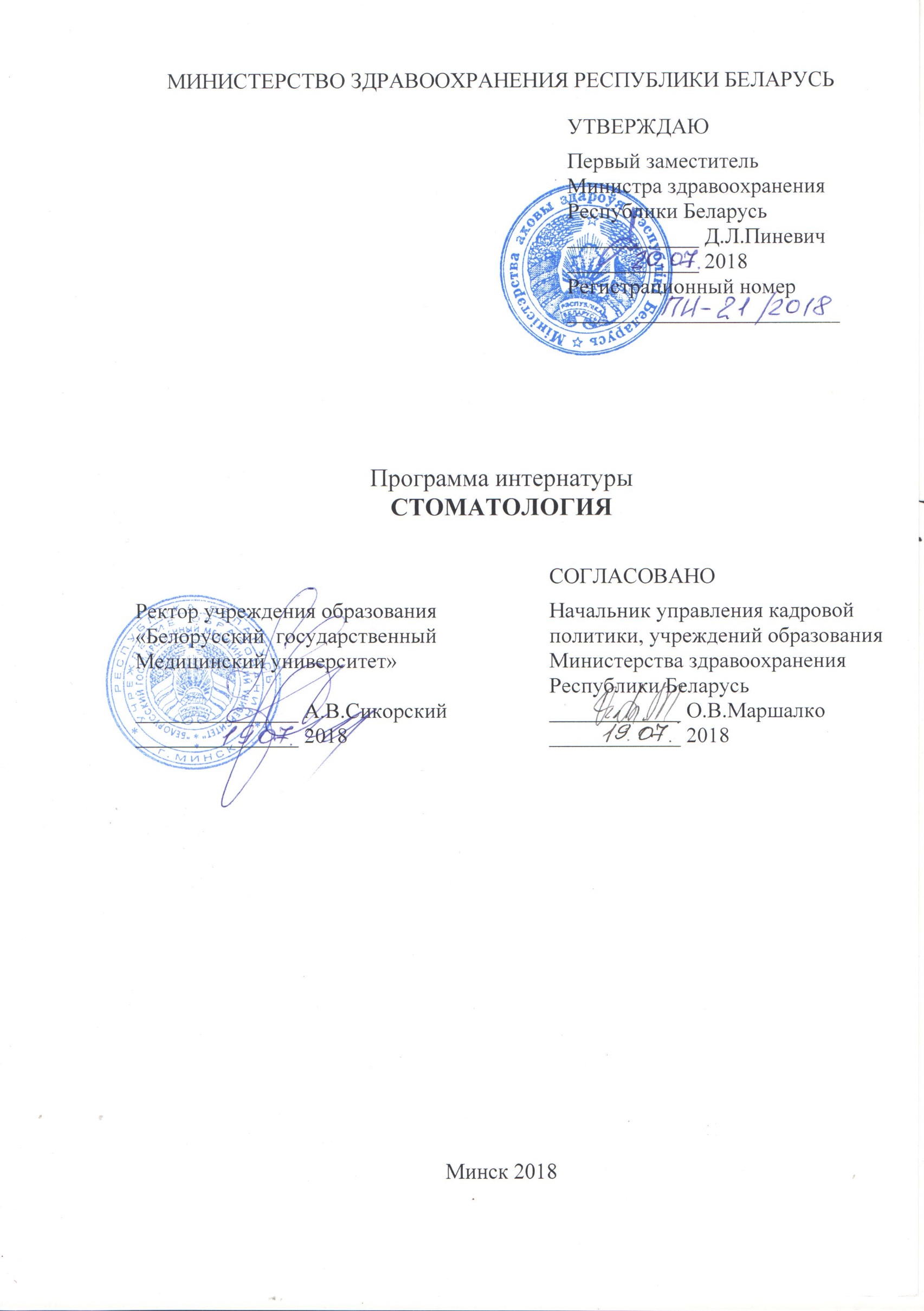 АВТОРЫ:С.Н.Пархамович, декан стоматологического факультета учреждения образования «Белорусский государственный медицинский университет», кандидат медицинских наук, доцент;Л.Н.Дедова, заведующий 3-й кафедрой терапевтической стоматологии учреждения образования «Белорусский государственный медицинский университет», доктор медицинских наук, профессор;Л.А.Казеко, заведующий 1-й кафедрой терапевтической стоматологии учреждения образования «Белорусский государственный медицинский университет», кандидат медицинских наук, доцент; С.А.Наумович, заведующий кафедрой ортопедической стоматологии учреждения образования «Белорусский государственный медицинский университет», доктор медицинских наук, профессор;Т.Н.Терехова, заведующий кафедрой стоматологии детского возраста учреждения образования «Белорусский государственный медицинский университет», доктор медицинских наук, профессор;А.С.Ластовка, заведующий кафедрой челюстно-лицевой хирургии учреждения образования «Белорусский государственный медицинский университет», доктор медицинских наук, профессор;И.В.Токаревич, заведующий кафедрой ортодонтии учреждения образования «Белорусский государственный медицинский университет», доктор медицинских наук, профессор;Т.В.Попруженко, профессор кафедры стоматологии детского возраста учреждения образования «Белорусский государственный медицинский университет», доктор медицинских наук, доцент; И.И.Гунько, профессор кафедры ортопедической стоматологии учреждения образования «Белорусский государственный медицинский университет», доктор медицинских наук, профессор; В.А.Маргунская, доцент кафедры челюстно-лицевой хирургии учреждения образования «Белорусский государственный медицинский университет», кандидат медицинских наук, доцент;Е.А Кармалькова, доцент кафедры стоматологии детского возраста учреждения образования «Белорусский государственный медицинский университет», кандидат медицинских наук, доцент;И.В.Москалева, доцент кафедры ортодонтии учреждения образования «Белорусский государственный медицинский университет», кандидат медицинских наук, доцент.РЕЦЕНЗЕНТЫ:С.П.Рубникович, заведующий кафедрой ортопедической стоматологии и ортодонтии с курсом детской стоматологии государственного учреждения образования «Белорусская медицинская академия последипломного образования», доктор  медицинских наук, профессор;А.М.Матвеев, главный врач государственного учреждения «Республиканская клиническая стоматологическая поликлиника», главный внештатный стоматолог Министерства здравоохранения Республики Беларусь, кандидат медицинских наук, доцент.Рекомендована к утверждению:Научно-методическим советом учреждения образования «Белорусский государственный медицинский университет» (протокол № 8 от 18.04.2018)ОГЛАВЛЕНИЕПОЯСНИТЕЛЬНАЯ ЗАПИСКАПрограмма интернатуры по специальности «Стоматология» разработана в соответствии с приказом Министерства здравоохранения Республики Беларусь от 13.02.2018 № 111 «О перечне специальностей интернатуры и некоторых вопросах организационно-методического обеспечения интернатуры». Срок и порядок прохождения интернатуры, перечень организаций здравоохранения, являющихся базами интернатуры, определяются Министерства здравоохранения Республики Беларусь.Цель интернатуры по специальности «Стоматология» ‒ формирование и совершенствование профессиональных компетенций врача-специалиста стоматологического профиля в условиях оказания первичной, специализированной и высокотехнологичной медицинской помощи. Задачи интернатуры по специальности «Стоматология»: углубление и систематизация знаний по медицинской профилактике, диагностике и лечению заболеваний челюстно-лицевой области; развитие клинического мышления врача-специалиста;приобретение и совершенствование практических навыков, необходимых для самостоятельной трудовой деятельности, в том числе с использованием высокотехнологического оборудования; совершенствование знаний нормативных правовых актов по оказанию медицинской помощи населению. Во время прохождения интернатуры врач-интерн выполняет санитарно-просветительную и другую профилактическую работу, проводит диагностические и лечебные манипуляции, оформляет медицинскую документацию, а также готовит рефераты научных публикаций по специальности, выполняет научно-практическую работу, участвует в семинарах, вебинарах и врачебных конференциях. ПРИМЕРНЫЙ ПЛАН ПОДГОТОВКИСОДЕРЖАНИЕ ПРОГРАММЫ1. Общие разделы по специальности1.1. Организация стоматологической помощи населению в Республике Беларусь Основные положения Закона о здравоохранении. Структура и организация оказания стоматологической помощи в Республике Беларусь. Основы планирования стоматологической и профилактической помощи населению. Статистический учет и анализ в стоматологии. Формы первичной документации в стоматологии. Организация и содержание работы врача-стоматолога. Диспансеризация населения. Медицинская этика и деонтология в стоматологии. Профилактика инфекции на стоматологическом приеме. Современные информационные технологии в стоматологии.Практическая работа (умения и навыки) по разделу «Организация стоматологической помощи населению в Республике Беларусь»Участие в мероприятиях по реализации мероприятий профилактики инфекции на стоматологическом приеме, заполнение и анализ учетных и отчетных форм. Участие в планировании и реализации диспансерного наблюдения населения, экспертизе временной нетрудоспособности пациента. Освоение информационных технологий, внедренных в работу организаций здравоохранения.2. Частные разделы по специальности2.1. Стоматология терапевтическая2.1.1. Обследование и составление плана лечения пациентов с заболеваниями зубов, периодонта и слизистой оболочки полости ртаСимптомы стоматологических заболеваний. Объекты, методы, последовательность обследования пациентов с заболеваниями зубов, периодонта и слизистой оболочки полости рта. Методы прогнозирования течения стоматологических заболеваний. Составление плана лечения пациента. 2.1.2. Болезни твердых тканей зуба Классификация болезней зубов некариозного происхождения и кариеса зуба.Основные и дополнительные методы диагностики болезней некариозного происхождения и кариеса зубов.Методы лечения болезней твердых тканей зубов: медикаментозное воздействие (реминерализирующие препараты; десенситайзеры; лечебные зубные пасты, гели, ополаскиватели), физиотерапия (сочетанные, комбинированные методы), отбеливание зубов (витальное, девитальное), реставрация зубов (методы реставрации зубов; виды, состав, свойства реставрационных материалов, показания к применению, правила работы; изготовление виниров; критерии оценки качества реставрации).Болезни зубов некариозного происхождения (гипоплазия и гиперплазия эмали, стирание и истирание твердых тканей зубов, эрозия эмали, пигментация зубов и налеты): этиология, патогенез, основные и дополнительные методы диагностики, клиническая картина, лечение, профилактика. Чувствительность дентина: этиология, патогенез, основные и дополнительные методы диагностики, клиническая картина, лечение, профилактика. Кариес эмали, дентина, цемента зуба: этиология, патогенез, основные и дополнительные методы диагностики, клиническая картина, лечение, профилактика. 2.1.3. Болезни пульпы и апикального периодонтаБолезни пульпы и апикального периодонта: этиология, патогенез, классификация заболеваний пульпы (гиперемии пульпы, острого пульпита, хронического пульпита, дегенерации пульпы, возрастных изменений пульпы) и апикального периодонтита (острого апикального периодонтита, периапикального абсцесса, хронического апикального периодонтита). Методы диагностики и принципы лечения болезней пульпы и апикального периодонта. Этапы эндодонтического лечения. Методы инструментальной обработки корневого канала. Обтурация корневых каналов (методы, материалы). Контроль качества эндодонтического лечения.2.1.4. Болезни периодонта и слизистой оболочки полости рта Периодонт, анатомо-гистологическое строение, функции. Болезни периодонта: факторы риска, классификация, этиология (роль внешних и внутренних факторов), патогенез (воспаление, механизм образования периодонтального кармана, травма от окклюзии). Этапы диагностики болезней периодонта: первый этап (знакомство с пациентом: определение стоматологического статуса; первичная визуальная характеристика периодонта; предварительный диагноз; рентгенологическое исследование; второй этап: детальное исследование периодонта (оценка уровня гигиены рта; оценка уровня вовлечения десны в патологический процесс; оценка уровня деструкции периодонтальной ткани; оценка состояния микроциркуляции).Специальная лабораторная диагностика болезней периодонта. Клиническая картина острого гингивита, хронического гингивита, острого периодонтита (периодонтальный абсцесс без свища, со свищом), хронического периодонтита (простой, сложный), быстропрогрессирующего периодонтита, симптоматического периодонтита на фоне системных заболеваний, рецессии десны, периодонтальной атрофии, окклюзионной травмы.Прогноз болезней периодонта: общий, прогноз отдельных зубов. Общие принципы лечения болезней периодонта. Подготовительный этап лечения, оценка эффективности. Планирование ортодонтических мероприятий при лечении болезней периодонта. Хирургические, ортопедические, физиотерапевтические методы лечения болезней периодонта. Поддерживающее лечение периодонта.Анатомо-физиологические особенности слизистой оболочки полости рта. Факторы специфической и неспецифической защиты слизистой оболочки полости рта. Физико-химические параметры, функциональное значение ротовой жидкости для слизистой оболочки полости рта. Патологические процессы в слизистой оболочке (воспаление, опухоли, нарушение ороговения). Элементы поражения слизистой оболочки. Принципы и методы обследования пациента с заболеваниями слизистой оболочки полости рта. Поражение слизистой оболочки полости рта при инфекционных и паразитарных заболеваниях: клиническая картина, диагностика, неотложная медицинская помощь.Тактика врача-стоматолога при работе с ВИЧ-инфицированным пациентом.Аллергические заболевания с поражением слизистой оболочки полости рта: типы аллергических реакций, клинические проявления.Проявления повреждений и отравлений на слизистой оболочки полости рта: клиническая картина, диагностика, неотложная медицинская помощь.Клинические проявления эндокринных и обменных нарушений в полости рта, тактика врача-стоматолога.Поражения белого цвета (лейкоплакия, плоский лишай, кандидоз): клиническая картина, диагностика, составление плана лечения, профилактика.Буллезные поражения слизистой оболочки полости рта: клиническая картина, диагностика, лечение.Эрозивно-язвенные поражения слизистой оболочки полости рта: классификация, клиническая картина, диагностика, лечение.Заболевания губ: клиническая картина, диагностика, методы лечения и профилактики.Заболевания языка: клиническая картина, диагностика, методы лечения.Нейрогенные заболевания: клиническая картина, тактика врача-стоматолога.2.1.5. Профилактика стоматологических заболеванийЗадачи медицинской профилактики основных стоматологических заболеваний. Национальные программы профилактики стоматологических заболеваний населения Республики Беларусь.Практическая работа (умения и навыки) по разделу «Стоматология терапевтическая»Осуществление эффективной коммуникации с пациентами. Обследование пациентов с заболеваниями зубов, периодонта и слизистой оболочки полости рта (проведение опроса пациента и осмотра полости рта; выполнение индексной оценки уровня гигиены, интенсивности кариеса зубов, состояния тканей периодонта; направление на лучевые и функциональные методы обследования, интерпретация результатов). Выставление предварительного диагноза. Выполнение диагностических манипуляций для дифференциальной диагностики некариозных и некариозных заболеваний твердых тканей зубов, осложненного кариеса, заболеваний пульпы и апикального периодонта, заболеваний маргинального периодонта и слизистой оболочки полости рта. Выставление окончательного диагноза и составление плана лечения. Выбор метода лечения зуба с некариозным заболеванием и неосложненным кариесом, применение консервативных методов лечения, выполнение неинъекционной и инъекционной анестезии, препарирование твердых тканей, реставрация зуба стеклоиономерными и композитными материалами. Выбор метода лечения зуба с осложненным кариесом, выполнение этапов эндодонтического лечения зуба и его реставрации. Планирование лечения пациента с заболеваниями периодонта; проведение комплекса профессиональной гигиены полости рта, выполнение лечебных манипуляций в области десневой стенки кармана, местное применение лекарственных средств, назначение физиотерапевтических процедур; организация поддерживающего лечения. Выбор метода лечения заболеваний слизистой оболочки полости рта, устранение травмирующих факторов, проведение противовоспалительной и регенеративной терапии. Выявление факторов риска возникновения и прогрессирования заболеваний зубов, периодонта и слизистой оболочки полости рта, составление индивидуальной программы офисной и домашней медицинской профилактики в соответствии с выявленными факторами риска, обучение гигиеническому уходу, аппликации минерализующих средств. Выполнение мероприятий национальных программ профилактики стоматологических заболеваний. 2.2. Стоматология хирургическая2.2.1. Организация хирургической стоматологической помощи в Республике БеларусьОрганизационные принципы обеспечения городского и сельского населения Республики Беларусь хирургической стоматологической помощью.Структура и оснащение хирургического стоматологического кабинета. Техника безопасности и инфекционного контроля; подготовка рук врача-стоматолога-хирурга и операционного поля к хирургическому вмешательству.Диспансеризация пациентов с хирургическими заболеваниями в челюстно-лицевой области.2.2.2. Местное обезболивание челюстно-лицевой области Показания и противопоказания для проведения местной анестезии. Современные местные анестетики, показания к применению. Техника выполнения инфильтрационной и проводниковой анестезий.Особенности проведения местной анестезии у пациентов с соматическими заболеваниями. Местные осложнения анестезии челюстно-лицевой области, профилактика и лечение.2.2.3. Основные хирургические операции в челюстно-лицевой области, выполняемые в амбулаторных условияхХирургическое лечение заболеваний апикального периодонта (операция удаления зуба, резекция верхушки корня зуба, гемисекция, ампутация корня, коронаро-радикулярная сепарация, операции при перфорации корней). Операция цистотомии и цистэктомии при кистах челюстей. Местные осложнения операции удаления зуба, профилактика, лечение.Хирургическое лечение болезней прорезывания зубов.Хирургия маргинального периодонта (кюретаж, гингивотомия, гингивэктомия, лоскутные операции, операции на уздечках губ и языка, вестибулопластика).Хирургическая подготовка полости рта к ортопедическому лечению (удаление экзостозов и остеофитов на альвеолярных отростках, иссечение избыточных участков слизистой оболочки полости рта и рубцовых деформаций).Хирургическая подготовка к ортодонтическому лечению постоянного прикуса (компактоостеотомия, остеотомия, обнажение коронок ретинированных зубов).Дентальная имплантация.2.2.4. Воспалительные заболевания челюстно-лицевой областиОсложнения затрудненного прорезывания зубов.Периодонтиты, периоститы, остеомиелиты челюстей. Одонтогенные лимфадениты челюстно-лицевой области. Абсцессы и флегмоны челюстно-лицевой области. Осложнения воспалительных заболеваний челюстно-лицевой области. Современные методы лечения воспалительных процессов челюстно-лицевой области. Медицинская реабилитация и диспансеризация пациентов с воспалительными заболеваниями челюстно-лицевой области в амбулаторных условиях. Одонтогенные синуситы верхнечелюстных пазух.Острые и хронические сиалодениты, слюнокаменная болезнь.Специфические воспалительные процессы челюстно-лицевой области.2.2.5. Травматические повреждения челюстно-лицевой области Травмы мягких тканей челюстно-лицевой области. Травматические вывихи и переломы зубов. Травматические переломы альвеолярного отростка. Травматические переломы нижней челюсти. Травматические переломы верхней челюсти. Травматические переломы скуло-орбитального комплекса. Сочетанные повреждения челюстно-лицевой области.Ортопедические методы лечения травматических повреждений челюстно-лицевой области. Хирургические методы лечения травматических повреждений челюстно-лицевой области.Профилактика столбняка и бешенства при травме челюстно-лицевой области.Медицинская реабилитация и диспансеризация пациентов с травмой челюстно-лицевой области в амбулаторных условиях.2.2.6. Онкологические заболевания челюстно-лицевой областиПредраковые заболевания челюстно-лицевой области. Доброкачественные опухоли и опухолеподобные образования мягких тканей челюстно-лицевой области. Доброкачественные опухоли костей лицевого скелета. Хирургическое лечение доброкачественных опухолей и опухолеподобных образований в амбулаторных условиях. Диспансеризация пациентов с предопухолевыми заболеваниями и доброкачественными опухолями челюстно-лицевой области.Онкологическая настороженность. Диагностические манипуляции при подозрении на злокачественные новообразования в челюстно-лицевой области, порядок направления пациентов в специализированные организации здравоохранения. Международная клиническая классификация злокачественных новообразований в челюстно-лицевой области (TNM).Пути метастазирования злокачественных новообразований челюстно-лицевой области. Основные методы лечения злокачественных новообразований челюстно-лицевой области в Республике Беларусь.2.2.7. Болевые синдромы в челюстно-лицевой областиБолевые синдромы, обусловленные заболеваниями тройничного нерва (неврит, невралгия, дентальная плексалгия, прозопалгия).Болевые синдромы, обусловленные заболеваниями височно-нижнечелюстного сустава (ВЧНС) (внутренние нарушения, болевой синдром дисфункции ВНЧС, артрит ВНЧС, остеоартроз ВНЧС).Дифференциальная диагностика и оказание медицинской помощи в амбулаторных условиях при болевых синдромах в челюстно-лицевой области.Практическая работа (умения и навыки) по разделу «Стоматология хирургическая»Осуществление эффективной коммуникации с пациентом. Обследование пациентов с воспалительными, травматическими, невралгическими и онкологическими заболеваниями челюстно-лицевой области (проведение опроса пациента, обследование мягких тканей и костей лицевого скелета, височно-нижнечелюстного сустава, регионарных лимфоузлов, зубов с использованием основных клинических методов, а также рентгенологических, функционально-физиологических, лабораторных, специальных (ультразвуковое и радиоизотопное обследование органов и тканей в области головы и шеи) и патоморфологических методов. Выставление окончательного диагноза и составление плана лечения при острых и хронических одонтогенных воспалительных процессах, заболеваниях придаточных пазух носа, слюнных желез и лимфатических узлов, травматических повреждениях зубов, мягких тканей и костей челюстно-лицевой области, болевых синдромах и заболеваниях височно-нижнечелюстного сустава. Выполнение местного обезболивания, операции удаления зуба, резекции верхушки корня, короно-радикулярной сепарации и гемисекции, цистотомии и цистэктомии, операций на мягких тканях преддверия полости рта, операций при заболеваниях периодонта (кюретаж, гингивотомия, гингивэктомия). Выполнение лечебных манипуляций при воспалительных заболеваниях челюстно-лицевой области (первичная хирургическая обработка при абсцессе твердого неба и при остеомиелите челюстей, операции перикоронаротомии и перикоронарэктомии выполнение перевязки). Выполнение лечебных манипуляций при заболеваниях слюнных желез (бужирование протока). Выполнение лечебных манипуляций при травме челюстно-лицевой области (репозиция или реплантация с последующей иммобилизацией зуба методом шинирования при вывихе, манипуляции для обеспечения гемостаза и устранения асфиксии). Проведение лечебных блокад ветвей тройничного нерва, обеспечение ограничения движений нижней челюсти при болевом синдроме.2.3. Стоматология ортопедическая2.3.1. Методы обследования пациентов со стоматологическими заболеваниями в ортопедическом отделении (кабинете)Субъективные и объективные методы обследования в ортопедической стоматологии, дополнительные методы обследования. Изучение диагностических моделей. Рентгенологические исследования. Статические методы (метод Н.И. Агапова, одонтопародонтограмма В.Ю.Курляндского). Функционально-физиологические методы (электромиография). Лабораторные методы исследования в ортопедической стоматологии. 2.3.2. Протезирование при дефектах коронок зубов, зубных рядов, полной потере зубов, болезнях периодонта. Непереносимость к сплавам металлов и базисным материаламКлассификация кариозных полостей по Г. Блэку и В.Ю. Курляндскому. Клиническая картина и протезирование при дефектах коронок зубов. Показания и противопоказания к протезированию искусственными коронками (литыми, штампованными, металлокерамическими, металлоакриловыми, безметалловыми, пластмассовыми).Клинико-лабораторные этапы изготовления вкладок.Сравнительная характеристика штифтовых конструкций. Одномоментное изготовление простого штифтового зуба.Протезирование при дефектах зубных рядов мостовидными и съемными протезами. Составные части съемных протезов (пластиночные, бюгельные). Показания и противопоказания к изготовлению съемных протезов.Особенности протезирования частичной потери зубов у детей.Непосредственное протезирование при частичной утрате зубов.Клиническая картина и протезирование при полной потере зубов, методы фиксации и стабилизации протезов при различной степени атрофии альвеолярных отростков. Починка съемных протезов из пластмассы.Клиническая картина и ортопедические методы лечения заболеваний периодонта. Избирательное пришлифовывание зубов, выравнивание окклюзионной поверхности. Ортодонтическое лечение, временное и постоянное шинирование при заболеваниях периодонта. Характеристика конструктивных особенностей шинирующих протезов и показания к их применению.Общая характеристика и требования к материалам, применяемым в ортопедической стоматологии. Непереносимость к сплавам металлов и базисным материалам. Факторы, способствующие развитию аллергии на зубные протезы. Проявление аллергии к стоматологическим материалам. Дифференциальная диагностика аллергических заболеваний, обусловленных зубными протезами. Лечение и профилактика аллергических заболеваний, обусловленных зубными протезами.2.3.3. Патологическая стираемость зубов. Ортопедическое лечение при заболеваниях височно-нижнечелюстного суставаЭтиология, патогенез, клиническая картина и диагностика патологической стираемости зубов. Ортопедическое лечение при различных формах патологической стираемости.Этиология, патогенез и диагностика заболеваний височно-нижнечелюстного сустава. Особенности ортопедического лечения пациентов с различными заболеваниями височно-нижнечелюстного сустава.Клиническая картина и диагностика зубочелюстных аномалий и деформаций в сформированном прикусе. Комплексное лечение зубочелюстных аномалий и деформаций в сформированном прикусе.2.3.4. Челюстно-лицевое протезированиеМедицинская реабилитация пациентов с дефектами зубочелюстной системы. Классификация аппаратов, применяемых в челюстно-лицевой ортопедии. Ортопедическое лечение переломов челюстей. Протезирование у пациентов при неправильно сросшихся переломах челюстей, ложных суставах нижней челюсти, при сужении ротовой щели, после резекции челюсти. Протезирование у пациентов с дефектами твердого и мягкого неба, и при дефектах лица.Практическая работа (умения и навыки) по разделу «Стоматология ортопедическая»Осуществление эффективной коммуникации с пациентом. Обследование пациентов с дефектами коронок зубов, с повышенной стираемостью зубов, частичной и полной потерей зубов, при заболеваниях тканей периодонта и височно-нижнечелюстного сустава с использованием основных клинических и дополнительных методов (изучение диагностических моделей, составление и анализ пародонтограммы, выполнение и анализ данных электромиографии). Составление плана лечения. Выполнение лечебных мероприятий для ортопедической реставрации коронок зубов (препарирование зуба под литые, металлокерамические, металлоакриловые, фарфоровые и безметалловые коронки, моделирование культевой вкладки, припасовка и фиксаций коронок) и восполнения дефектов зубных рядов несъемными протезами (определение центральной окклюзии, получение оттисков различными материалами, припасовка и фиксация несъемных и частичных съемных протезов). Выполнение лечебных манипуляций при полной потере зубов (припасовка индивидуальных ложек, получение функциональных оттисков; припасовка и наложение, клиническая и лабораторная перебазировка, починка полного съемного протеза). Выполнение лечебных манипуляций при заболеваниях периодонта (избирательное пришлифовывание, шинирование). Лечение патологической стираемости и заболеваний височно-нижнечелюстного сустава при помощи капп и аппарата Петросова. 2.4. Стоматология детского возраста2.4.1. Профилактика стоматологических заболеваний в детском возрастеПреэруптивная профилактика кариеса зубов. Оптимальные условия формирования кариесрезистентности эмали. Постэруптивная профилактика кариеса зубов. Кариеспрофилактические средства для индивидуального, офисного и коммунального применения. Профилактика кариеса окклюзионных поверхностей. Профилактика кариеса у детей раннего возраста. Профилактика ненаследственных пороков формирования зубов и травмы зубов. Профилактика заболеваний периодонта. Профилактика зубочелюстных аномалий.2.4.2. Особенности оказания терапевтической стоматологической помощи детям Основы управления поведением детей и подростков на стоматологическом приеме.Особенности клинического течения и лечения кариеса временных и несформированных постоянных зубов у детей. Особенности клинического течения и лечения кариеса у детей раннего возраста. Некариозные поражения твердых тканей зубов, возникающие в период фолликулярного развития: гипоплазия эмали, флюороз зубов.Травматические повреждения зубов у детей.Воспаление пульпы временных зубов и несформированных постоянных зубов: классификация, особенности клинического течения, лечение.Апикальный периодонтит временных зубов и несформированных постоянных зубов: классификация, особенности клинического течения, лечение.Острый герпетический стоматит у детей: клиническое течение, диагностика, лечение. Хронический рецидивирующий герпетический стоматит у детей: клиническое течение, диагностика, лечение, профилактика рецидивов.Острый псевдомембранозный кандидозный стоматит у детей: клиническое течение, диагностика, лечение, профилактика.Хронический простой гингивит: особенности клинического течения, диагностика, лечение. Хронический гиперпластический гингивит: особенности клинического течения, диагностика, лечение. Хронический десквамативный гингивит: особенности клинического течения, диагностика, лечение. Язвенно-некротический гингивит: этиология, клиническое течение, диагностика, лечение. Рецессия десны: этиология, клиническое течение, лечение. Препубертатный периодонтит: этиология, клиническое течение, лечение. 2.4.3. Особенности оказания хирургической стоматологической помощи детям Обезболивание при хирургических вмешательствах у детей. Особенности проведения операции удаления зуба у детей. Воспалительные заболевания челюстно-лицевой области и слюнных желез у детей. Воспалительно-деструктивные заболевания височно-нижнечелюстного сустава у детей. Травматические повреждения челюстно-лицевой области у детей.Практическая работа (умения и навыки) по разделу «Стоматология детского возраста»Осуществление эффективной коммуникации с пациентом и его родителями. Обследование пациентов с заболеваниями зубов, тканей периодонта и слизистой оболочки полости рта основными и вспомогательными (в том числе рентгенологическими) методами. Оценка и регистрация стоматологического статуса с применением адекватных возрасту индексов гигиены полости рта, интенсивности кариеса зубов, заболеваний периодонта. Выявление факторов риска возникновения и прогрессирования заболеваний полости рта у ребенка, составление индивидуального плана медицинской профилактики заболеваний полости рта ребенка, обучение родителей правилам ухода за зубами ребенка, выполнение аппликаций минерализующих средств, герметизации фиссур и ямок зубов. Выставление окончательного диагноза при нарушениях одонтогенеза, заболевании зуба, периодонта и слизистой оболочки полости рта. Составление плана лечения и выполнение лечебных манипуляций для реставрации зуба с некариозной патологией (аппликации минерализующих средств, реставрация пломбировочными материалами), кариесом эмали и дентина временных и несформированных постоянных зубов (выполнение местной анестезии с учетом особенностей детского возраста, препарирование тканей, реставрация зубов), заболеваниями пульпы (пульпотомия и экстирпация пульпы с последующим эндодонтическим лечением, реставрация) и периодонта (эндодонтическое лечение с применением методов апексификации, реставрация). Терапевтическое лечение детей с ушибом, переломом и вывихом зубов. Организация системного и местного лечения детей с проявлениями инфекционных и аллергических заболеваний в полости рта. Выполнение лечебных мероприятий для лечения заболеваний периодонта у детей (комплекс профессиональной гигиены полости рта, устранение неинфекционных местных факторов риска заболеваний периодонта, составление плана лечения с участием врачей-специалистов). Выполнение лечебных мероприятий на хирургическом приеме детей: выполнение операции удаления временного и постоянного зуба, периостотомии, хирургической обработки и перевязки мягких тканей челюстно-лицевой области, назначение лекарственных средств детям с воспалительными заболеваниями челюстно-лицевой области. 2.5. ОртодонтияОрганизация ортодонтической помощи.Основы деонтологии и врачебной этики в ортодонтии. Ортодонтическая терминология и классификации. Основные принципы формулировки ортодонтического диагноза.Диагностика зубочелюстных аномалий. Методы обследования пациента в ортодонтии. Цель и задачи статического и динамического исследования при первичном обращении пациента. Антропометрический метод исследования в ортодонтии. Анализ диагностических моделей челюстей. Рентгенологический метод исследования в ортодонтии. Принцип трехмерного анализа при дифференциальной диагностике в ортодонтии.Морфофункциональные особенности формирования вредных привычек у детей, тактика врача-стоматолога по их предупреждению и устранению.Общие принципы лечения зубочелюстных аномалий.Нарушение физиологической стираемости твердых тканей и резорбции корней временных зубов, тактика врача-стоматолога.Аномалии числа и сроков прорезывания зубов, тактика врача-стоматолога.Травма временных и постоянных зубов у детей, роль врача-стоматолога в комплексном лечении и медицинской реабилитации.Минимизация воздействия ятрогенных факторов, ведущих к формированию зубочелюстных аномалий.Морфологические принципы функционального лечения зубочелюстных аномалий.Современный подход к щитовой терапии, тактика врача-стоматолога.Основы конструирования и классификации ортодонтических аппаратов.Съемная ортодонтическая техника. Роль врача-стоматолога на этапе ортодонтической подготовки в комплексном (хирургическо-ортопедическом) лечении пациентов.Несъемная ортодонтическая техника. Принципы лечения с применением мультибондинговых систем. Роль врача-стоматолога в комплексе мероприятий по профилактике и лечению кариеса у пациентов, получающих ортодонтической лечение.Врожденные пороки развития лица и челюстей: этиология, клиническая картина, роль врача-стоматолога на этапах медицинской реабилитации пациентов.Современное представление о ретенции результатов лечения в ортодонтии. Роль врача-стоматолога на этапе ретенции.Диастема и рецессия десны: этиология, клиническая картина и лечебная тактика врача-стоматолога.Контроль сохранения пространства в зубном ряду. Роль врача-стоматолога в устранении причин дефектов зубных рядов. Изменения в зубном ряду при преждевременной утрате временных зубов, роль врача-стоматолога в комплексном лечении.Управление пространством в зубном ряду. Современное представление о правильном межокклюзионном соотношении зубов и зубных рядов в прикусе. Анализ опорных зон в зубном ряду. Инвазивные методы управления пространством в зубном ряду, роль врача-стоматолога. Неинвазивные методы управления пространством в зубном ряду, роль врача-стоматолога.Практическая работа (умения и навыки) по разделу «Ортодонтия»Осуществление эффективной коммуникации с пациентом и его родителями. Обследование пациента для выявления факторов риска нарушений формирования функций челюстно-лицевой области и сформированных нарушений с использованием основных клинических методов и специальных методов (лучевой диагностики, биометрического исследования диагностических моделей челюстей). Составление диагноза и плана лечения пациента с аномалиями размера, формы или положения зубов, деформациями зубных дуг и нарушением соотношения челюстей. Выполнение манипуляций для лечения пациента методов мультибондинговой системой (фиксация элементов системы на зубы при помощи композиционного материала). Избирательное пришлифовывание и сепарация зубов. Изготовление и припасовка и фиксация несъемного местосохраняющего аппарата. Изготовление и припасовка несъемного ортодонтического ретейнера. Наложение и удаление сепарационных лигатур. Назначение пациенту комплекса миогимнастики для коррекции нарушенных функций челюстно-лицевой области и контроль выполнения. 3. Разделы по смежным специальностям3.1. Физиотерапия в стоматологииОрганизация и структура работы физиотерапевтического кабинета в стоматологии. Физиотерапевтические аппараты, их характеристика. Современные физиотерапевтические методы лечения стоматологических заболеваний (некариозных поражений; кариеса зуба и его осложнений; болезней периодонта и слизистой оболочки полости рта). Показания и противопоказания к физиотерапевтическим методам лечения.3.2. Лучевая диагностика в стоматологии Организационные принципы использования методов лучевой диагностики в стоматологии. Основные методы лучевой диагностики, применяемые в стоматологии. Общие принципы интерпретации рентгенограмм. Рентгеносемиотика заболеваний зубочелюстной системы.Практическая работа (умения и навыки) по разделам смежных специальностейВыбор метода физиотерапевтического воздействия для лечения пациентов с заболеваниями челюстно-лицевой области, организация выполнения курса физиотерапии с учетом индивидуальных особенностей пациента. Выбор оптимального рентгенологического метода для диагностики заболеваний челюстно-лицевой области и контроля качества лечения пациента, анализ и использование для лечения пациентов сведений, полученных различными рентгенологическими методами. ИНФОРМАЦИОННАЯ ЧАСТЬСписок рекомендуемой литературыОсновная: По стоматологии терапевтическойБоровский, Е.В. Терапевтическая стоматология / под. ред. Е.В. Боровского : учебник. – М. : «Медицинское информационное агентство», 2011. – 798 с. Дедова, Л.Н. Терапевтическая стоматология. Болезни периодонта: учебное пособие / Л.Н. Дедова, [и др.]; под ред. Л.Н. Дедовой. – Минск: Экоперспектива, 2016. – 268 с. с ил.Дедова, Л.Н. Кариес корня: клиника, диагностика, лечение / Л.Н. Дедова, О.В. Кандрукевич : учеб.-метод. пособие. – Мн. : БГМУ, 2013. – 39 с.Дедова, Л.Н. Окклюзионная травма / Л.Н. Дедова, А.С. Соломевич : учеб.-метод. пособие. – Мн.: БГМУ, 2013. – 24 с.Дедова, Л.Н. Эндопериодонтальные поражения (клиника, диагностика, лечение) / Л.Н. Дедова, Л.В. Шебеко : учеб.-метод. пособие. – Мн. : БГМУ, 2013. – 28 с.Казеко, Л.А. Обтурация корневых каналов: учеб.-метод. пособие / Л.А. Казеко, Н.Ю. Фадеева. – Минск: БГМУ, 2014. – 31 с.Казеко, Л.А., Ирригационные растворы, хелатные агенты и дезинфектанты в эндодонтии / Л.А. Казеко, С.С. Лобко : учеб.-метод. пособие. – Мн.: БГМУ, 2013. – 45с.Казеко, Л.А. Пульпит: клиника, диагностика и дифференциальная диагностика / Л.А. Казеко : учеб.-метод. пособие. – Мн.: БГМУ, 2006. – 24 с.Казеко, Л.А. Реставрация передних зубов: учеб.-метод пособие для курса по выбору студента / Л.А. Казеко, О.А. Тарасенко. – Минск: БГМУ, 2015. – 44 с.Казеко, Л.А. Реставрация жевательных зубов : учеб.-метод. пособие / Л.А. Казеко, О.А. Тарасенко. –  Минск : БГМУ, 2015. – 48 с.Казеко, Л.А., Современные подходы механической обработки корневых каналов зубов/ Л.А. Казеко, Н.Ю. Фадеева : учеб.-метод. пособие. – Мн.: БГМУ, 2013. – 22 с.Леус, П.А. Кариес зубов. Этиология, патогенез, эпидемиология, классификация / П.А. Леус : учеб.-метод. пособие. – Мн. : БГМУ, 2007. – 35 с.Леус, П.А. Некариозные болезни твердых тканей зубов / П.А. Леус : учеб.-метод. пособие. – Мн. : БГМУ, 2008. – 56 с.По стоматологии хирургическойКабанова, А.А. Челюстно-лицевая хирургия и хирургическая стоматология: cправочник врача / А.А .Кабанова. – М.: Медицинская литература, 2015. – 160 с.Маланчук, В.А. Хирургическая стоматология и челюстно-лицевая хирургия: учебник / В.А. Маланчук [и др.]. – К. : ЛОГОС, 2011. – Т.1., 672 с. Принципы оказания неотложной помощи в условиях учреждения здравоохранения стоматологического профиля / Н.А. Юдина, А.З. Бармуцкая, И.Е. Шотт, В.П. Кавецкий, Д.К. Бровка. – Минск : БелМАПО, 2014. – 45 с.Тактика стоматолога-хирурга при проведении анестезии и амбулаторных вмешательствах пациентов с сопутствующей соматической патологией : учеб.-метод. пособие / И.О. Походенько-Чудакова [и др.]. – Минск : БГМУ, 2015. – 48 с.Тимофеев, А.А. Руководство по челюстно-лицевой хирургии и хирургической стоматологии / А.А. Тимофеев. – Киев : Червона Рута-Турс, 2012. – 1048 с.Хирургическая стоматология и челюстно-лицевая хирургия : нац. рук. / под ред. А.А. Кулакова, Т.Г. Робустовой, А.И. Неробеева. – М. : ГЭОТЕР–Медиа, 2010. – 928 с.По стоматологии ортопедическойОртопедическая стоматология : учебник. В 2 ч. Ч 1 	: учебник с грифом Минобразования / С.А. Наумович [и др.]. – Мн. : Вышэйшая школа, 2014. – 300 с.Ортопедическая стоматология : учебник. В 2 ч. Ч 2 : учебник с грифом Минобразования / С.А. Наумович [и др.]. – Мн. : Вышэйшая школа, 2014. – 
319 с.Ортопедическая стоматология. Прикладное материаловедение : учебник / В.Н. Трезубов, М.З. Штейнгарт, Л.М. Мишнев ; под ред. В.Н. Трезубова. – СПб. : СпецЛит, 2001. – 351 с.По стоматологии детского возраста Детская терапевтическая стоматология / Т.Н.Терехова [и др.] : учеб. пособие. – Минск: Новое знание, 2017. – 496 с.Детская терапевтическая стоматология: нац. руководство / под ред. В.К. Леонтьева, Л.П. Кисельниковой. – 2-е изд., перераб. и доп. – М. : Гэотар-Медиа, 2017. – 952 с.Поликлиническая и госпитальная детская хирургическая стоматология / А.К. Корсак [и др.] : учебник. – Минск: Вышэйшая школа, 2016. – 527 с.Попруженко Т.В. Профилактика основных стоматологических заболеваний. Т.В. Попруженко, Т.Н. Терехова,: учеб. пособие. – М. : МЕДпресс-информ, 2010. – 464 с. По ортодонтииБеннет Д.К. Принципы выбора ортодонтических брекетов / Д.К. Беннет. – Львов: «Галдент», 2012. – 115 с.Доусон П.Е. Функциональная окклюзия: от височно-нижнечелюстного сустава до планирования улыбки / П.Е. Доусон. – Москва : «Практическая медицина», 2016. – 588 с.Несъемная техника в ортодонтии / И.В. Токаревич [и др.]. : учеб. метод. пособие. – Минск.: БГМУ, 2013. – 95 с.Общая ортодонтия: учеб.-метод. пособие / И. В. Токаревич [и др.]. – Минск: БГМУ, 2010. – 77 с.Основы ортодонтии / И.В. Токаревич [и др.] : учеб.-метод. пособие. – Минск: БГМУ, 2010. – 107 с.Проффит, У.Р Принципы применения мультибондинг-системы в ортодонтии / У.Р. Профит // Современная ортодонтия. – Под ред. Л.С. Персина. – Москва : «МЕДпресс-информ», 2015. – 560 с.По лучевой диагностике в стоматологииСаврасова, Н.А. Рентгендиагностика травматических повреждений челюстно-лицевой области / Н.А. Саврасова, И.И. Ленькова. – Минск : БГМУ, 2017. – 16 с.Саврасова, Н.А. Лучевая диагностика кист челюстно-лицевой области: / Н.А. Саврасова, Ф.А. Горбачев, Л.Ю. Белецкая, Д.А. Гричанюк. – Минск: БГМУ, 2017. – 16 с.По физиотерапии в стоматологии  Дедова, Л.Н. Физиотерапия в периодонтологии: принципы, показания и противопоказания / Л.Н Дедова, Л.А.  Денисов, А.С. Соломевич : учеб.-метод. пособие. – Мн.: БГМУ, 2007. – 36 с.Дополнительная:По стоматологии терапевтической Александрова, Л.Л. Планирование лечения в терапевтической стоматологии / Л.Л. Александрова, Н.Н. Пустовойтова, Е.Н. Юрчук : Учеб.-метод. пособие. – Мн.: БГМУ, 2008. – 68 с.Артюшкевич, А.С. Болезни периодонта / А.С. Артюшкевич – М. : Медицина, 2006. – 310 с.Банченко, Г.В. Язык – “зеркало” организма / Г.В. Банченко, Ю.М. Максимовский, В.М. Гринин: клиническое руководство для врачей. – М. : ЗАО “Бизнес Центр “Стоматология”, 2000. – 252 с.Борисенко, Л.Г Диагностика, клинические проявления, принципы лечения «белых» поражений слизистой оболочки полости рта / Л.Г. Борисенко., О.В. Макарова., О.Н. Пронорович: Учеб.-метод. пособие. – Мн.: БГМУ, 2011. – 44 с.Боровский, Е.В. Заболевания слизистой оболочки полости рта и губ / Е.В. Боровский, А.Л. Машкилейсон : –М.: Медицина, 2001. – 400 с. Дедова, Л.Н. Диагностика болезней периодонта / Л.Н. Дедова : учеб.-метод. пособие. – Мн. : БГМУ, 2004. – 70 с.Лечение больных с эрозивно-язвенными поражениями слизистой оболочки рта препаратами на основе биена : инструкция по применению : утв. М-вом здравоохранения Респ. Беларусь от 16.07.2005 г. № 032-0632 / Белорус. гос. мед. ун-т ; авт.: Л.Н. Дедова, И.Н. Федорова. – Минск : [б. и.], 2005. – 7 с.Дедова, Л.Н. Острые воспалительные процессы в тканях периодонта: острый язвенный гингивит и периодонтальный абсцесс / Л.Н. Дедова : учеб.-метод. пособие. – Мн.: БГМУ, 2004. – 26 с.Дедова, Л.Н. Симптоматический периодонтит на фоне системных заболеваний / Л.Н. Дедова, И.Н. Фёдорова, Л.В. Шебеко : учеб.-метод. пособие. – Мн.: БГМУ, 2004. – 40 с. Дедова, Л.Н. Чувствительность дентина: диагностика, лечение / Л.Н. Дедова, А.С. Соломевич : учеб.-метод. пособие. – Мн. : БГМУ, 2006. – 53 с.Дедова, Л.Н. Терапевтическая стоматология (избранные вопросы) / Л.Н. Дедова, Ю.Л. Денисова., А.С. Соломевич : учеб.-метод. пособие. – Мн. : БГМУ, 2008. – 104 с.Дедова, Л.Н. Периодонтология / Л.Н. Дедова: тесты – Мн.: БГМУ. – 2009. – 100 с.Дедова, Л.Н. Проявление повреждений и отравлений на слизистой оболочке рта: клиника, диагностика, неотложная помощь / Л.Н. Дедова, Л.В. Шебеко, Л.В. Белясова, В.И. Урбанович: учеб.-метод. пособие. – Мн.: БГМУ, 2009. – 43 с.Способ минерализации тканей корня зуба:  инструкция по применению : утв. М-вом здравоохранения Респ. Беларусь 11.06.2009№ 044-0409/ Белорус. гос. мед. ун-т ; авт.: Л.Н. Дедова, О.В. Кандрукевич. – Минск : [б. и.], 2009. – 7 с.Гигиена рта в периодонтологии с применением средства «АКВИН» : инструкция по применению : утв. М-вом здравоохранения Респ. Беларусь 13.03.2009 № 214-1208 / Белорус. гос. мед. ун-т ; авт.: Л.Н. Дедова, А.А. Витт – Минск : [б. и.], 2009. – 7 с. Дедова, Л.Н. Поражения слизистой оболочки ротовой полости белого цвета (лейкоплакия, плоский лишай) / Л.Н. Дедова., Л.В. Шебеко, В.И. Урбанович, Л.В. Белясова : учеб.-метод. пособие. – Мн.: БГМУ, 2010. – 43 с.Дедова, Л.Н. Эргономика в периодонтологии / Л.Н. Дедова, В.И. Даревский, А.А. Володько:  учеб.-метод. пособие. – Мн.: БГМУ, 2012. – 28 с.Денисова, Ю.Л. Гигиенические мероприятия у больных с патологией периодонта при ортодонтическом лечении / Ю.Л. Денисова : учеб.-метод. пособие. – Мн. : БГМУ, 2006. – 21 с.Денисова, Ю.Л. Особенности ортодонтического лечения у взрослых с патологией периодонта / Ю.Л. Денисова: учеб.-метод. пособие. – Мн. : БГМУ, 2007. – 25 с.Комплексное лечение пациентов с болезнями периодонта при зубочелюстных аномалиях и деформациях / инструкция по применению. – утв. М-вом здравоохранения Респ. Беларусь 06.05.2010 г., № 042-0410 / Белорус. гос. мед. ун-т ; авт.: Ю.Л. Денисова. – Минск : [б. и.], 2010. – 8 с.Методика лечения зубочелюстных аномалий и деформаций у пациентов с применением магнитофореза калия йодида : инструкция по применению: утв. М-вом здравоохранения Респ. Беларусь 16.07.2010 г.  № 066-0610 / Белорус. гос. мед. ун-т ; авт.: Ю.Л. Денисова, Т.И. Гунько, И.И. Гунько. – Минск : [б. и.], 2010. – 7 с.Данилевский, Н.Ф. Заболевания слизистой оболочки рта / Н.Ф. Данилевский В.К. Леонтьев, А.Ф. Несин, Ж.И. Рахний. – М. : ОАО “Стоматология”, 2001. –  270 с.Казеко, Л.А. Апикальный периодонтит / Л.А. Казеко : Учеб.-метод. пособие. – Мн. : БГМУ, 2007. – 19 с.Казеко, Л.А. Волоконные системы в терапевтической стоматологии / Л.А. Казеко : учеб.- метод. пособие.- Минск, 2010.Казеко, Л.А. Контактный пункт. Способы восстановления / Л.А. Казеко, О.А. Круглик : учеб.-метод. пособие. – Мн.: БГМУ, 2007. – 28 с.Казеко Л.А., Методы дезинфекции корневых каналов / Л.А. Казеко, И.Н. Федорова: Учеб.-метод. пособие. – Мн.: БГМУ, 2009. – 40 с. Казеко, Л.А., Повышенное стирание зубов / Л.А. Казеко, О.А. Круглик : учеб.-метод. пособие. – Мн.: БГМУ, 2009. – 48 с.Казеко, Л.А. Волоконные системы в терапевтической стоматологии / Л.А. Казеко, Н.С. Барановская, О.А. Борисеева : учеб.-метод. пособие. – Мн. : БГМУ, 2010. – 24 с. Казеко, Л.А. Методики работы с амальгамой в терапевтической стоматологии / Л.А. Казеко, С.Н. Храмченко : учеб.-метод. пособие. – Мн. : БГМУ, 2011. – 24 с.Латышева, С.В. Техника эндодонтического препарирования зубов / Л.А. Казеко, О.И. Абаимова : учеб.-метод. пособие. – Мн. : БГМУ, 2009. – 80 с.Латышева, С.В. Клинические аспекты патогенеза апикальных периодонтитов / С.В. Латышева, Т.В. Будевская, Л.Л. Александрова : учеб.-метод. пособие. – Мн. : БГМУ, 2009. – 44 с.Орехова, Л.Ю. Заболевания пародонта / Л.Ю. Орехова – М.: ПолиМедиаПресс, 2004. – 432 с. По стоматологии хирургической Авдеева, Е.А. Болезни прорезывания зубов : классификация, клиника, диагностика, лечение учеб.-метод, пособие / Е.А. Авдеева, В.Л. Евтухов. – Минск : БГМУ, 2013. – 24 с. Альтернативные методы замещения малых дефектов зубного ряда / И.К. Луцкая, Т.Л. Шевела, О.Г. Зиновенко, В.Л. Евтухов. – Минск : БелМАПО, 2016. – 29 с.Анаэробная инфекция челюстно-лицевой области и шеи : пособие / И.О. Походенько-Чудакова [и др.]. – Минск : БГМУ, 2014. – 95 с.Апикальные периодонтиты. Хирургические методы лечения: учеб. – метод. пособие /О.П. Чудаков, Т.Л. Шевела. – Минск: БГМУ, 2008. – 20 с.Артюшкевич, А.С. Переломы нижней челюсти. Судебно-медицинская экспертиза : учебно-методич. пособие / А.С. Артюшкевич, С.Л. Анищенко, Ф.А. Горбачев, Л.Н. Гришенкова, В.А. Шаранда. – Минск : БелМАПО, 2012. – 57 с. Артюшкевич, А.С. Радикулярные кисты челюстей : учебно-методическое пособие / А.С. Артюшкевич, Т.Б. Людчик, А.В. Глинник, А.А. Кочубинская, Г.М. Руман, О.С. Яцкевич, И.Ю. Федченко. – Минск : БелМАПО, 2016. – 28 с.Аснина, С.А. Одонтогенные кисты челюстей / С.А. Аснина. – М. : «Практическая медицина», 2012. – 72 с. Бармуцкая, А.3. Инструментарий и методики удаления зубов на верхней челюсти : учеб-метод, пособие / А.3. Бармуцкая, В.Л. Евтухов, Т.Л. Шевела. – Минск : БГМУ, 2011. – 24 с. Барьяш, В.В. Неогнестрельные переломы нижней челюсти: клиника, диагностика, лечение: учеб.-метод. пособие / В.В. Барьяш, Л.И. Тесевич. – Минск : БГМУ, 2010.– 44 с.Гажва, С.И. Методы обезболивания в стоматологии при сердечно-сосудистых заболеваниях: монография / С.И. Гажва, В.В. Пичугин, В.В. Соколов. – Н.Новгород : Изд-во НГМА, 2008. – 124 с.Глинник, А.В. Комплексное лечение больных с абсцессами и флегмонами челюстно-лицевой области и шеи : учебно-метод. пособие / А.В. Глинник, Л.И. Тесевич, Н.Н. Черченко. – Минск : БГМУ, 2012. – 75 с. Грудянов, А.И. Хирургические вмешательства на пародонте : Атлас / А.И. Грудянов, А.В. Сизиков. – М. : «Медицинское информационное агентство», 2013. – 112 с.Евтухов, В.Л. Современный инструментарий в челюстно-лицевой хирургии : учеб.-метод. пособие / В.Л. Евтухов, И.О. Походенько-Чудакова, Н.Н. Чешко. – Минск : БГМУ, 2011. – 55 с.Забелин, А.С. Одонтогенный медиастинит (патогенез, клиника, диагностика, лечение) / А.С. Забелин. Смоленск : СГМА, 2008. – 96 с.Иванов, С.А. Опухоли кожи и  губы: учебно-методическое пособие для студентов 5–6 курсов лечебного факультета, обучающихся по специальности «Лечебное дело», врачей–стажеров, клинических ординаторов / С.А. Иванов, Н.М. Тризна. –– Гомель: Учреждение образования «Гомельский государственный медицинский университет», 2008. ––  28 с.Инструментарий и методика операции удаления зубов на нижней челюсти: учеб.-метод. пособие / О.П. Чудаков, Н.П. Пархимович, И.Ю. Федченко, А.И. Печурский. – Минск: БГМУ, 2009. – 34 с. Кабанова, А.А. Антиоксиданты в комплексном лечении гнойно-воспалительных процессов челюстно-лицевой области : монография / А.А. Кабанова, И.О. Походенько-Чудакова. – Витебск : УО ВГМУ, 2013. – 
112 с. Кислых, Ф.И. Челюстно-лицевая хирургия: учеб. пособие для мед. вузов / Ф.И. Кислых, В.Н. Перепилицын, И.А. Баландина. – Ростов-на-Дону: Феникс, 2007. –  160 с.Клиническая оперативная челюстно-лицевая хирургия / под ред. В.Н. Балина, Н.М. Александрова. СПб.: Спец. Лит., 2005. –  574 с.Клиническое руководство : диагностика, прогнозирование и лечение тяжелых осложнений инфекционно-воспалительных процессов челюстно-лицевой области и шеи : монография / И.О. Походенько-Чудакова [и др.] ; под ред. И.О. Походенько-Чудаковой. – Минск : Изд. Центр БГУ, 2016. – 398 с.Комплексное обследование пациентов с травматическими повреждениями нижнего альвеолярного нерва : учеб.-метод. пособие / Е.А. Авдеева, И.О. Походенько-Чудакова. – Минск : БГМУ, 2013. – 28 с. Лазерные технологии в стоматологии: монография / И.Г. Ляндрес [и др.]. – Минск: БГМУ, 2007. – 116 с.Ластовка, А.С. Органосохраняющая микрохирургия больших слюнных желез: монография / А.С. Ластовка. – 2-е изд. – Минск: БГМУ, 2008. – 162 с. Ластовка, А.С. Слюннокаменная болезнь : учебно-метод. пособие / А.С. Ластовка, Л.И. Тесевич. – Минск : БГМУ, 2014. – 60 с.Ластовка, А.С. Воспалительные заболевания слюнных желез : учебно-метод. пособие / А.С. Ластовка, И.В. Дударева, С.А. Навоша. – Минск : БГМУ, 2015. – 20 с.Ленькова, И.И. Доброкачественные неодонтогенные опухоли костей челюстно-лицевой области : учеб.-метод. пособие / И.И. Ленькова, Н.П. Пархимович. – Минск : БГМУ, 2009. – 32 с.Ленькова, И.И. Ожоги и отморожения челюстно-лицевой 
области : учеб.-метод. пособие / И.И. Ленькова, Н.П. Пархимович. – Минск : БГМУ, 2012. – 36 с.Людчик, Т.Б. Травматические повреждения мягких тканей челюстно-лицевой области и шеи и их хирургическое лечение : учебно-метод. пособие / Т.Б. Людчик, Л.И. Тесевич, В.А. Маргунская, Л.Е. Мойсейчик, Т.Л. Механик. – Минск : БГМУ, 2013. – 100 с.Маргунская, В.А. Внутренние нарушения в височно-нижнечелюстном суставе. Болевой синдром дисфункции: учеб.-метод. пособие / В.А. Маргунская, Л.И. Тесевич. – Минск: БГМУ, 2008. – 36 с.Метод инцизионной биопсии слизистой оболочки полости рта: инструкция по применению (Регистрационный № 029-0616 от 30.06.2016 г.) / А.С. Рутковская, Т.А. Бич, И.И. Ленькова, Л.А. Казеко, Л.Л. Александрова.- Минск: МЗ РБ, 2016. –  8 с.Метод получения биоптата слюнной железы: инструкция по применению (Рег. № 017-0317 от 14.04.2017 г.) / А.С. Ластовка, И.В. Дударева. – Минск: МЗ РБ, 2017. –  8 с. Методика ДиаДЭНС-терапии при лечении пациентов с травматическим повреждением нижнеальвеолярного нерва : инструкция по применению / И.О. Походенько-Чудакова, Е.А. Авдеева. – Минск : БГМУ, 2010. – 8 с.Миранович, С.И. Фурункулы и карбункулы челюстно- лицевой области: учеб.-метод. пособие / С.И. Миранович. –– Минск: БГМУ, 2007. – 20 с.Миранович, С.И. Опухолеподобные поражения лицевого скелета: учеб.-метод.пособие / С.И. Миранович. – Минск: БГМУ, 2009. – 23 с. Миранович, С.И. Неогнестрельные переломы верхней челюсти : учеб.-метод. пособие / С.И. Миранович. – Минск : БГМУ, 2011. – 24 с.Миранович, С.И. Дифференциальная диагностика воспалительных заболеваний челюстей : учебно- метод. пособие / С.И. Миранович, Н.Н. Черченко. – Минск : БГМУ, 2016. – 24 с.Мойсейчик, Л.Е. Злокачественные опухоли кожи : учеб.-метод. пособие / Л.Е. Мойсейчик, Т.Б. Людчик, Н.М. Тризна. – Минск : БГМУ, 2011. – 44 с. Онкология: учебное пособие / Под ред. И.В. Залуцкого – Мн.: Выш. шк., 2007. – 703 с.Особенности развития и современные аспекты лечения опухолевых процессов в челюстно- лицевой области : учебно-методич. пособие / Т.Б. Людчик, Л.Е. Мойсейчик. – Минск : БГМУ, 2015. – 54 с.Пластическая и реконструктивная хирургия лица / Под ред. А.Д. Пейпла; Пер. с англ.—М.: БИНОМ, Лаборатория знаний, 2007. –  951 с.Переломы нижней челюсти: механогенез и судебно-медицинская экспертиза: учебно-метод. пособие / Л.Н. Гришенкова [и др.]. – Минск : Выш. шк., 2012. – 65 с.Переломы костей средней зоны лица: судебно- медицинская экспертиза : пособие / Л.Н. Гришенкова, Ф.А. Горбачев, С.Л. Анищенко, В.А. Кузмичев, Н.А. Саврасова, Е.П. Меркулова. – Минск : Вышэйшая школа, 2015. – 177 с.Поверхностные и глубокие абсцессы и флегмоны околочелюстных тканей нижней челюсти : учебно-метод. пособие / Л.И. Тесевич, Н.Н. Черченко. – Минск : БГМУ, 2015. – 67 с. Походенько-Чудакова, И.О. Реабилитация больных с травматическим периферическим невритом лицевого нерва: монография / И.О. Походенько-Чудакова. – Минск : БГМУ, 2010. – 167 с.Походенько-Чудакова, И.О. Рефлексотерапия в комплексном лечении одонтогенных абсцессов челюстно-лицевой области: монография / И.О. Походенько-Чудакова, Ю.М. Казакова. – Минск : БГУ, 2011. – 133 с. Походенько-Чудакова, И.О. Сепсис у пациентов с гнойно-воспалительными заболеваниями челюстно-лицевой области : учеб.-метод. пособие / И.О. Походенько-Чудакова. – Минск : БГМУ, 2011. – 95 с. Походенько-Чудакова, И.О. Тяжелые осложнения одонтогенных гнойно-воспалительных процессов челюстно-лицевой области (тромбофлебит вен лица, тромбоз кавернозного синуса, одонтогенный медиастинит) : учеб.-метод. пособие / И.О. Походенько-Чудакова [и др.]. – Витебск : ВГМУ, 2011. – 158 с.Походенько-Чудакова, И.О. Современная физиотерапия в комплексном лечении гнойно-воспалительных заболеваний челюстно-лицевой области и шеи : учеб.-метод. пособие / И.О. Походенько-Чудакова, Н.Н. Чешко. – Минск : БГМУ, 2013. – 27 с. Походенько-Чудакова, И.О. Уход за пациентами с хирургической патологией челюстно-лицевой области и шеи: учебно-метод. пособие / И.О. Походенько-Чудакова, О.П. Чудаков, Т.Л. Шевела. – Минск : БГМУ, 2016. – 59 с. Походенько-Чудакова, И.О. Токсические реакции в стоматологии и их профилактика: монография / И.О. Походенько-Чудакова, Е.В. Максимович. – Минск : Изд. Центр БГУ, 2017. – 109 с. Применение электропунктурной диагностики в комплексном обследовании пациентов с травматическим токсическим повреждением нижнего альвеолярного нерва : инструкция по применению / И.О. Походенько-Чудакова, К.В. Вилькицкая. – Минск : БГМУ, 2013. – 6 с.Принципы эстетической стоматологии : монография / Т.Б. Людчик [и др.]. – М. : Мед.лит., 2012. – 224 с. Рубникович, С.П. Современные материалы для восстановления костной ткани в имплантологии и периодонтологии : учебно-метод. пособие / С.П. Рубникович, И.С. Хомич, Ю.Л. Денисова, С.Ф. Хомич. – Минск : БелМАПО, 2015. – 40 с.Руководство по онкологии. В 2т.Т.1 под общ. ред. О.Г. Суконко; РНПЦ онкологии Р85 и мед. радиологии им. Н.Н. Александрова. – Минск. Беларус. Энцыкл. iмя П. Броукi, 2015. – 680 с.  Саврасова, Н.А. Рентгендиагностика травматических повреждений челюстно-лицевой области: тесты/ Н.А.Саврасова, И.И. Ленькова. – Минск: БГМУ, 2017.- 16 с.Саврасова, Н.А. Лучевая диагностика кист челюстно-лицевой области: тесты/ Н.А. Саврасова, Ф.А. Горбачев, Л.Ю. Белецкая, Д.А. Гричанюк. – Минск: БГМУ, 2017.- 16 с.Секреты анестезии / Дж. Дюк; Пер. с англ.: Под общ. ред. А.П. Зильбера, В.В. Мальцева. – М.: МЕДпресс-информ, 2005. – 552 с.Семенов, Г.М. Топографическая анатомия и оперативная хирургия для стоматологов / Г.М. Семенов, В.А. Лебедев. – СПб.: Питер, 2008. – 304 с.Соколов, В.Н. Пластическая реконструктивно-восстановительная и косметическая хирургия: рук-во для интернов и врачей / В.Н. Соколов, Д.С. Аветиков. – М.: «Медицинское информационное агентство», 2004. – 342 с.Тесевич, Л.И. Планирование восстановительных операций в челюстно-лицевой хирургии. Показания и противопоказания: учеб.-метод.пособие / Л.И. Тесевич, С.Ф. Хомич. – Минск: БГМУ, 2009. – 20 с. Тесевич, Л.И. Пластическое возмещение дефектов и деформаций челюстно-лицевой области свободной пересадкой тканей: учеб.-метод. 
пособие / Л.И. Тесевич, В.В. Барьяш. – Минск: БГМУ, 2010. – 63 с.Тесевич, Л.И. Пластическое возмещение дефектов и деформаций челюстно- лицевой области местными тканями : учебно-метод. пособие / Л.И. Тесевич, Ф.А. Горбачев. – Минск : БГМУ, 2012. – 32 с. Тимофеев, А.А. Основы челюстно-лицевой хирургии: учебное пособие / А.А. Тимофеев. – М.: OOO «Медицинское информационное агентство», 2007. – 696 с.Тризна, Н.М. Организация онкологической службы и диспансеризация больных со злокачественными опухолями челюстно-лицевой области : учеб.-метод. пособие / Н.М. Тризна, С.В. Самсонов, Л.Е.Мойсейчик. – Минск : БГМУ, 2011. – 34 с.Хирургическое лечение заболеваний маргинального периодонта на прикрепленной десне : учебно. методич. пособие / А.В. Глинник, Т.Б. Людчик, Н.А. Полойко, И.В. Дударева. – Минск : БГМУ, 2015. – 35 с.Хомич, С.Ф. Острый одонтогеный остеомиелит: учеб.-метод. пособие / С.Ф. Хомич, Е.В.  Максимович.  –– Мн.: БГМУ, 2008. – 18 с.Челюстно-лицевая хирургия и хирургическая стоматология : сб. задач / И.О. Походенько-Чудакова [и др.]. – Минск : БГМУ, 2012. – 212 с.Черченко, Н.Н. Вывихи и переломы зубов. Переломы альвеолярного отростка : учебно-метод. пособие / Н.Н. Черченко, С.В. Самсонов. – Минск : БГМУ, 2013. – 30 с. Чешко, Н.Н. Местные осложнения, возникающие во время и после операции удаления зуба : учеб.-метод. пособие / Н.Н. Чешко. – Минск : БГМУ, 2011. – 31 с. Чешко, Н.Н. Проявления ВИЧ-инфекции в полости рта и челюстно-лицевой области. Оказание специализированной помощи, профессиональная профилактика : учеб-метод, пособие / Н.Н. Чешко, И.О. Походенько-Чудакова, С.В. Жаворонок. – Минск : БГМУ, 2012. – 31 с.Чудаков, О.П. Биоактивная керамика в современной челюстно-лицевой хирургии : учеб-метод, пособие / О.П. Чудаков, В.Л. Евтухов. – 
Минск : БГМУ, 2011. – 32 с. Чудаков, О.П. Местные осложнения при проведении местной инъекционной анестезии : учеб.-метод. пособие / О.П. Чудаков, Е.В. Максимович. – Минск : БГМУ, 2012. – 22 с.По стоматологии ортопедическойАболмасов, Н.Г. Ортопедическая стоматология / Н.Г. Аболмасов, Н.Н. Аболмасов, В.А.  Бычков. – Москва, «Мед-пресс-информ», 2007. – 340 c.Аболмасов, Н.Н. Избирательная пришлифовка зубов / Н.Н. Аболмасов, П.Н. Гелетин: монография // Смоленск. – 2010. – 160 с.Биомеханика системы «зуб-периодонт» / С.А. Наумович [и др.] : монография. – Мн. : БГМУ, 2000. – 168 с. Величко, Л.С. Подготовка больного к зубному протезированию / Л.С. Величко, Л.В. Белодед : учеб. пособие. – Минск: БГМУ, 2009. – 28 с. Величко, Л.С. Профилактика и лечение артикуляционной перегрузки периодонта/ Л.С. Величко : монография. – Мн.: «Беларусь», 1985.Гожая Л.Д. Аллергические заболевания в ортопедической стоматологии / Л.Д. Гожая. – М. : Медицина, 1988. – 103 с.Заболевания периодонта / Артюшкевич А.С. [и др.]: руководство для врачей-стоматологов. – Москва : Мед. Литература, 2006. – 328 с. Замковые и телескопические крепления зубных протезов / 
И.Ю. Лебеденко [и др.]. – М.: Молодая гвардия, 2011. – 352 с.Ивашенко, С.В. Управляемая перестройка костной ткани при зубочелюстных аномалиях и деформациях в сформированном прикусе / С.В. Ивашенко, В.С. Улащик, С.А. Наумович: монография. – Минск: БГМУ, 2013. – 218 с. Каламкаров, Х.А. Ортопедическое лечение с применением металлокерамических протезов / Х.А. Каламкаров. – М.: Медиасфера, 1996.Клинико-лабораторные этапы изготовления несъемных зубных протезов / С.А. Наумович [и др. ] : уч.-метод. пособие. – Минск: БГМУ, 2015. – 35 с.Копейкин, В.Н. Зубопротезная техника / В.Н. Копейкин, Л.М. Демнер – М.: Медицина, 1985.Копейкин, В.Н. Руководство по ортопедической стоматологии / В.Н. Копейкин. – М. : Медицина, 1993.Лазерные технологии в стоматологии / И.Г. Ляндрес [и др.]: монография. – Мн. : БГМУ. – 2007. – 116 с. Лебеденко, И.Ю. Телескопические и замковые крепления зубных протезов / И.Ю. Лебеденко, А.Б. Перегудов,Т.Э. Глебова, А.И. Лебеденко. – М. : Молодая гвардия. – 2011. – 352 с.Наумович, С.А. Биомеханика системы зуб-периодонт / С.А. Наумович, А.Е .Крушевский. – Мн.: 2002. – 132 с. Наумович, С.А. Диагностика и комплексное лечение вертикальных аномалий зубочелюстной системы / С.А. Наумович, И.И. Гунько, Г.А. Берлов: монография. – Мн.: БГЭУ, 2001. – 118 с. Наумович, С.А. Диагностика и методы ортопедического лечения дефектов твёрдых тканей зуба / С.А. Наумович. – Мн. : 2003. – 93 с.Наумович, С.А. Использование керамики для восстановления разрушенных зубов / С.А. Наумович, Д.М. Полховский // Принципы эстетической стоматологии, под ред. И.К. Луцкой. – М. : Мед. лит., 2012. – С. 150-169.Наумович, С.А. Принципы деонтологии в ортопедической стоматологии / С.А. Наумович, Л.С. Величко. – Мн.: 2002. – 7 с.Определение цвета зубов в клинике ортопедической стоматологии : уч.-метод. пособие / С.А. Наумович [и др. ]. – Минск: БГМУ, 2014. – 59 с.Ортопедическая стоматология: отраслевой терминологический словарь: учеб. пособие. – 2-е изд., испр. и доп. / под ред. С.А.Кузнецова. – СПб.: Филологический факультет СПБГУ, 2015. – 160 с.Основы функциональной окклюзии / Наумович С.А. [и др. ] : учебн.-метод. пособие – Минск : БГМУ, 2010. – 44 с.Применение замковых креплений в клинике ортопедической стоматологии / С.А. Наумович [и др.] : учебн.-метод. пособие. – Минск : БГМУ, 2011. – 52 с.Применение лазерных технологий в практике ортопедической стоматологии / С.А. Наумович [и др.] : учебн.-метод. пособие. – Минск : БГМУ, 2012. – 60 с.Применение стекловолоконных штифтов в ортопедической стоматологии / С.А. Наумович [и др.] : учебн.- метод. пособие. – Минск: БГМУ, 2012. – 44 с.Протезирование дефектов твердых тканей зуба безметалловыми конструкциями : учебн.-метод. пособие / С.А. Наумович [и др.]. – Минск: БГМУ, 2011. – 30 с.Технологии зубного протезирования на дентальных имплантатах / С.А. Наумович и [др.] : уч.-метод. пособие. – 2-е изд., доп. – Минск: БГМУ, 2017. – 55 с.Трезубов, В.Н. Ортопедическая стоматология. Пропедевтика и основы частного курса / В.Н. Трезубов, А.С. Щербаков, Л.М. Мишнёв ; под ред. В.Н. Трезубова : учебник – СПб.: СпецЛит, 2001. – 480 с. Хватова, В.А. Диагностика и лечение нарушений функциональной окклюзии / В.А. Хватова. – Н. Новгород : НГМА, 1996. – 276 с.Щербаков, А.С. Ортопедическая стоматология / А.С. Щербаков, Е.И. Гаврилов. В.Н. Трезубов, Е.Н.  Жулёв. – ИКФ «Фолиант», СПб, 1999. – 314 с.По стоматологии детского возрастаБорис, С.П. Факторы риска развития химиотерапевтического орального мукозита у детей и подростков, связанные с особенностями организма пациентов и основного заболевания / С.П. Борис, Т.В. Попруженко, О.В. Красько // Современная стоматология. – 2016. – № 4. – С. 66-70.Виноградова Т.Ф. Диспансеризация детей у стоматолога / Т.Ф. Виноградова.  – М., 1988. – 253 с.Даггел, М.С. Атлас по реставрации молочных зубов. Иллюстрированное руководство по реставрации молочных зубов с обширным кариозным поражением / М.С. Даггел, М.Е. Дж. Керзон, С.А. Фейл, М.А. Поллард, А. Дж. Робертсон. – М.:«Лори», 2001. – 134 с. Курякина, Н.В. Терапевтическая стоматология детского возраста / Н.В. Курякина. – М. : Медицинская книга, Н. Новгород.: Изд. НГМА, 2001. – 744 с.Леонович, О. М. Оценка эффективности лечения временных зубов у детей с разным уровнем тревоги стеклоиономерными цементами / О.М. Леонович, Т. Н. Терехова // Медицинский журнал. – 2017. – № 1. – 
С. 84-89.Лихорад, Е.В. Особенности стоматологического статуса детей с фенилкетонурией / Е.В. Лихорад // Стоматологический журнал. – 2017. – №2. – С.108-111.Мельниченко Э.М. Пульпотерапия у детей и подростков: современные подходы Э.М. Мельниченко, А.И. Яцук, Е.А. Кармалькова, Т.В. Попруженко : учеб.-метод. пособие. – Мн.: МГМИ, 2001. – 35 с.Мельниченко, Э.М. Поражения слизистой оболочки полости рта при вирусных заболеваниях у детей. /Э.М. Мельниченко, В.П. Михайловская. – Мн.: МГМИ, 1993. – 20 с.Мельниченко, Э.М. Применение коффердама в клинике детской терапевтической стоматологии / Э.М. Мельниченко, Т.В. Попруженко, А.И. Яцук : учеб.-метод. пособие. – Мн.: МГМИ, 1998. – 36 с.Мельниченко, Э.М. Проявление в полости рта бактериальных заболеваний у детей / Э.М. Мельниченко, В.П. Михайловская, Т.Г. Белая, К.А. Горбачева : учеб.-метод. пособие. – Мн.: МГМИ, 1996. – 26 с.Мельниченко, Э.М. Системные применения фторидов в профилактике кариеса зубов / Э.М. Мельниченко., Т.Н Терехова, Т.В. Попруженко : монография. – Минск, 1999. – 157 с.Михайловская, В.П. Герпесвирусы в патологии челюстно-лицевой области у детей. Учеб.-метод. пособие / В.П. Михайловская, Т.В. Попруженко, Т.Г. Белая. – Мн. : БГМУ, 2005. – 68 с.Попруженко Т.В. Галитоз. Учеб.-метод. пособие / Т.В. Попруженко, Н.В. Шаковец. – Мн.: БГМУ, 2005. – 40 с.Попруженко Т.В. Основы управления поведением у детей и подростков на стоматологическом приеме / Т.В. Попруженко, Т.Н. Терехова : учеб.-метод. пособие. – Мн. : БГМУ, 2006. – 72 с.Попруженко, Т.В. Профилактика кариеса в ямках и фиссурах зубов / Т.В. Попруженко, М.И. Кленовская : учеб.-метод. пособие. – Минск : БГМУ, 2007. – 86 с.Проявления в полости рта соматических заболеваний у детей. Роль врача-стоматолога / Т.Н. Терехова [и др.] :  учеб.-метод. пособие. – Мн.: БГМУ, 2005. – 75 с.Реставрация зубов у детей и подростков / Э.М. Мельниченко [и др.] : учеб.-метод. пособие. – Мн.: МГМИ, 2000. – 101 с.Терехова, Т.Н. Анестезия в детской амбулаторной стоматологической практике /Т.Н. Терехова, А.Н. Кушнер, Е.А. Кармалькова, Н.Н. Чешко : учеб.-метод. пособие. – Мн.: БГМУ, 2003. – 36 с.Терехова, Т.Н. Аллергические заболевания с проявлениями в полости рта у детей и подростков. Роль врача-стоматолога в комплексном лечении /Т.Н. Терехова, Т.Г. Белая, Л.В. Козловская : учеб.-метод. пособие. – Минск : БГМУ, 2007. – 59 с.Терехова, Т.Н. Оральный кандидоз / Т.Н.Терехова [и др.] : учеб.-метод. пособие. – Минск: БГМУ, 2008. – 38 с.По ортодонтииАболмасов, Н.Г. Ортодонтия / Н.Г. Аболмасов, Н.Н. Аболмасов : учеб. пособие. – Москва : Медпресс-информ, 2008. – 424 с. Автоматизированная диагностика и планирование лечения зубочелюстных аномалий / Л.Н. Ламбин [и др.]. – Минск, 1996. – 93 с.Варава, Г.М. Ортодонтия и протезирование в детском возрасте / Г.М. Варава, К.М. Стрелковский. – М. : Медицина, 1999. – 136 с.Воробьев, Ю.И. Рентгенография зубов и челюстей / Ю.И. Воробьев. – Москва, 1989. – 176 с.Гиоева, Ю.А. Мезиальная окклюзия зубных рядов (клиническая картина, диагностика, лечение) / Ю.А. Гиоева, Л.С. Персин : учеб. пособие. – Москва : Медицина, 2008. – 192 с. Головко, Н.В. Ортодонтия. Развитие прикуса. Диагностика зубочелюстных аномалий. Ортодонтический диагноз / Н.В. Головко: учеб. пособие. –  Винница : НОВА КНИГА, 2008. – 220 с.Диагностика и функциональное лечение зубо-челюстно-лицевых аномалий / Ф.Я. Хорошилкина [и др.] – М: Медицина, 1987. – 304 с.Дистель, В.А. Основы ортодонтии (руководство к практическим занятиям) / В.А. Дистель, В.Г. Сунцов, В.Д. Вагнер. –  Москва : Мед. книга ; Нижний Новгород : Изд-во НГМА, 2001. – 244 с.Инновации в ортодонтии / И.В Токаревич. [и др] : учеб.-метод. пособие для элективного курса. – Минск : БГМУ, 2008. – 60 с. Кларк, У.Дж. Ортодонтическое лечение парными блоками / У.Дж. Кларк. – Москва: Медпресс-информ, 2007. – 384 с.Митчелл, Л. Основы ортодонтии / Л. Митчелл. – Москва : Гэотар- Медиа, 2010. –- 334 с.Персин, Л.С. Ортодонтия. Лечение зубочелюстно-лицевых аномалий современными ортодонтическими аппаратами. Клинические и технические этапы их изготовления / Л.С. Персин, Ф.Я. Хорошилкина. – Москва, 2002. – 284 сПерсин, Л.С. Ортодонтия. Лечение зубочелюстных аномалий : Учебник / Л.С. Персин. – 2-е изд.,перераб. –М. : Ортодент-Инфо, 1999. – 297 с. Ракоши, Т. Зубоальвеолярное и челюстно-лицевое ортодонтическое лечение / Т. Ракоши, Т.М. Грабер.  – Львов: «Галдент», 2012. – 398 с.Специальные вопросы ортодонтии / И.В.  Токаревич [и др.] : учеб.-метод. пособие. – Минск : БГМУ, 2012. – 97 с.Трезубов, В.Н. Ортодонтия / В.Н. Трезубов, А.С. Щербаков, Р.А. Фадеев. – Москва: Мед. книга ; Нижний Новгород : Изд-во НГМА, 2001. – 148 с.Улитовский, С.Б. Гигиена полости рта в ортодонтии и ортопедической стоматологии / С.Б. Улитовский. – Москва: Мед. книга ; Нижний Новгород : Изд-во НГМА, 2003. – 220 с. Функциональное лечение в ортодонтии / И.В. Токаревич [и др.] : учеб.-метод. пособие. – Минск : БГМУ, 2008. – 37 с.Хорошилкина, Ф.Я. Ортодонтия : учеб. пособие / Ф.Я. Хорошилкина. - 2-е изд., испр. и доп. – Москва : МИА, 2010. –- 591 с. Хорошилкина, Ф.Я. Ортодонтия. Дефекты зубов, зубных рядов, аномалии прикуса, морфофункциональные нарушения в челюстно-лицевой области и их комплексное лечение : учеб. пособие / Ф.Я. Хорошилкина. – Москва : МИА, 2006. – 544 с. Хорошилкина, Ф.Я. Ортодонтия. Комплексное лечение зубочелюстно-лицевых аномалий: ортодонтическое, хирургическое, ортопедическое / Ф.Я. Хорошилкина, Л.С. Персин : учеб. пособие. – М. : Ортодент-Инфо, 2001. – 105 с.Частная ортодонтия / И.В. Токаревич [и др.] : учеб.-метод. пособие. – Минск : БГМУ, 2011. – 99 с.Шмут, Г. П. Ф. Практическая ортодонтия / Г. П. Ф. Шмут, Э. А. Холтгрейв, Д. Дрешер / под ред. П.С. Флиса. – алДент,1999. – 208 с.Экермен, М.Б. Ортодонтическое лечение. Теория и практика / М.Б. Экермен. – Москва: Медпресс-информ, 2010. – 155 с.Нормативные правовые акты:Клинический протокол «Диагностика и лечение системной токсичности при применениии местных анестетиков» : постановление Министерства здоравоохранения Республики Беларусь от 01.06.2017 № 50.Клинический протокол «Экстренная медицинская помощь пациентам с анафилаксией»: постановление Министерства здравоохранения Республики Беларусь от 01.06.2017 №50.Клинические протоколы оказания скорой медицинской помощи детскому населению: приказ Министерства здравоохранения Республики Беларусь от 15.02.2007 № 90.Клинический протокол диагностики и лечения пациентов (дети до 18 лет) на терапевтическом стоматологическом приеме при оказании медицинской помощи в амбулаторных условиях районных, областных и республиканских организаций здравоохранения: приказ Министерства здравоохранения Республики Беларусь от 26.12. 2011 № 1245.Об организации диспансерного наблюдения взрослого и детского населения у врача-стоматолога: приказ Министерства здравоохранения Республики Беларусь от 30.05.2011 №558.Об утверждении форм первичной медицинской документации в стоматологии : приказ Министерства здравоохранения Республики Беларусь  от 14.01.11 №24 с приложением №02-3-13/ 738-63  О здравоохранении: Закон Республики Беларусь от 18.06.1993 № 2435–XII : в ред. Закона Республики Беларусь от 20.06.2008 № 363-З: с изм. и доп.О порядке оказания неотложной медицинской помощи взрослому населению в условиях стоматологической поликлиники и отделения : приказ Комитета по здравоохранению г. Минска от 16.06.2017 №444.О проведении дезинфекции и стерилизации учреждениями здравоохранения : приказ Министерства здравоохранения Республики Беларусь от 25.11.2002  № 165.О санитарно-эпидемиологическом благополучии населения : Закон Республики Беларусь от 07.01.2012 № 340–З : с изм. и доп.Об утверждении Государственной программы «Здоровье народа и демографическая безопасность Республики Беларусь» на 2016–2020 годы : постановление Совета Министров Республики Беларусь от 14.03.2016 № 200.Об утверждении Инструкции о порядке выписки рецепта врача и о внесении изменений и дополнений в постановление Министерства здравоохранения Республики Беларусь от 27 декабря 2006 г. № 12: постановление Министерства здравоохранения Республики Беларусь от 31.10.2007 № 99 : с изм. и доп. Программа профилактики основных стоматологических заболеваний среди всех категорий населения Республики Беларусь на период с 2017 по 2020 годы: приказ Министерства здравоохранения Республики Беларусь от 23.11.2017 № 1338.Квалификационные нормативы объемов практической работыI. Стоматология терапевтическаяДиагностические методикиДиагностические манипуляцииЛечебно-профилактические мероприятияII. Стоматология хирургическаяДиагностические методики Диагностические манипуляцииЛечебные манипуляцииIII. Стоматология ортопедическая1. Диагностические методики2. Диагностические манипуляции3.Лечебные манипуляцииIV. Стоматология детского возраста 1. Диагностические методики 2. Лечебно-профилактические мероприятия на терапевтическом приеме3. Лечебные мероприятия на хирургическом приемеV. Ортодонтия1. Диагностические методики и составление индивидуального плана лечения2. Лечебно-профилактические мероприятияНАУЧНО-ПРАКТИЧЕСКАЯ РАБОТА Основу научно-практической работы должны составлять собственные клинические наблюдения врача-интерна или архивные материалы базы интернатуры. В процессе выполнения научно-практической работы врач-интерн должен научиться собирать и регистрировать материал для исследования, анализировать результаты проведенного исследования с использованием методов непараметрической и параметрической статистики, делать выводы.Научно-практическая работа должна включать следующие разделы:название;Ф.И.О. автора и руководителей; наименование организации здравоохранения в котором выполнена научно-практическая работа; введение (обоснование актуальности темы);обзор литературы;цель, задачи исследования;материал и методы исследования;результаты собственных наблюдений и их анализ; обсуждение результатов в сопоставлении с данными литературы;заключение и выводы;список использованных литературных источников.Количество обследованных пациентов должно быть не менее 30. Объем научно-практической работы должен составлять не менее 20 страниц (14 кегль, межстрочный интервал 18 п.). Работа должна быть аккуратно оформлена, переплетена или собрана в папку файлов. Результаты работы должны быть доложены на врачебной конференции в организации здравоохранения ‒ базе интернатуры. Примерная тематика научно-практической работыПо стоматологии терапевтической 1. Профилактика кариеса зубов населения обслуживаемого района.2. Профилактика болезней периодонта среди населения обслуживаемого района.3. Эффективность программы профилактики стоматологических заболеваний в группе диспансерного наблюдения (беременные, подростки, пациенты с диабетом, с заболеваниями слизистой оболочки полости рта). 4. Эффективность мотивации и обучения гигиене рта в профилактике стоматологических заболеваний. Влияние различных средств гигиены на состояние ротовой полости.5 Эффективность обучения гигиене рта пациентов различных возрастных групп.6. Оценочные критерии стоматологического здоровья и их динамика в процессе лечения.7. Эффективность современных методов лечения кариеса зубов.8. Эффективность современных методов лечения пульпита.9. Эффективность современных методов лечения апикального периодонтита. 10. Эффективность современных методов лечения болезней периодонта.  11.Эффективность современных методов лечения болезней слизисто оболочки полости рта. По стоматологии хирургическойХронические апикальные периодонтиты, хирургические методы лечения.Особенности проведения местной анестезии и операции удаления зуба у пациентов с соматической патологией.Болезни прорезывании зубов.Местные осложнения операции удаления зуба.Острые одонтогенные периоститы челюстейХирургические методы лечения кистозных образований челюстей.Хирургия маргинального периодонта.Травматические повреждения мягких тканей челюстно-лицевой области.Травматические повреждения зубов и альвеолярных отростков.Медицинская реабилитация пациентов с травматическими переломами челюстей.Диспансеризация в пациентов со стоматологическими заболеваниями.Профилактика воспалительных заболеваний челюстно-лицевой области.Профилактика ятрогенных заболеваний в хирургической стоматологии.По стоматологии ортопедическойИстория развития ортопедической стоматологии в Республике Беларусь.Клиническая картина и протезирование дефектов коронки зуба вкладками.Ортопедическое лечение несъемными протезами из металлокерамики.Штифтовые конструкции и их применение в ортопедической стоматологии.Клиническая картина и ортопедическое лечение патологической стертости зубов.Клиническая картина и протезирование при полном отсутствии зубов.Показания к ортопедическому лечению при заболеваниях периодонта и принципы шинирования.Показания и методы изготовления цельнолитых мостовидных протезов.Клиническая картина, диагностика и лечение заболеваний, обусловленных материалами зубных протезов.По стоматологии детского возрастаСанитарное просвещение беременных женщин (молодых родителей) по вопросам профилактики кариеса у детей раннего возраста. Офисная профилактика кариеса зубов у детей.Профилактика кариеса окклюзионных поверхностей у детей.Состояние гигиены полости рта и периодонта у детей, находящихся на ортодонтическом лечении.Сравнительная характеристика методов лечения кариеса у детей раннего возраста.Результаты лечения временных зубов с пульпитом методами витальной ампутации. Ближайшие и отдаленные результаты лечения постоянных зубов с незаконченным формированием корней методом прямого покрытия пульпы.Ближайшие и отдаленные результаты лечения постоянных зубов с витальной пульпой и незаконченным формированием корней методом пульпотомии. Лечение кандидоза слизистой оболочки полости рта у детей.Анализ причин временной нетрудоспособности родителей при воспалительных заболеваниях челюстно-лицевой области у детей.Ближайшие и отдаленные результаты лечения острой травмы зуба у детей. Документация по интернатуреФормаИНДИВИДУАЛЬНЫЙ ПЛАН ВРАЧА-ИНТЕРНА_________________________________________________________________(фамилия, собственное имя, отчество)Специальность интернатуры __________________________________________База интернатуры____________________________________________________________________________				_______	__________________должность руководителя интернатуры				(подпись)	(инициалы, фамилия)Врач-интерн						________	_______________								(подпись)	(инициалы, фамилия)ФормаХАРАКТЕРИСТИКАна врача-интерна1. Фамилия, имя, отчество_____________________________________________2. Год рождения______________________________________________________3. Интернатура по специальности «Стоматология»4. Место и сроки прохождения интернатуры______________________________5.___________________________________________________________________Сведения об уровне профессиональных знаний и навыков врача-интерна  (выполнение плана и программы интернатуры, научно-практической работы), деловых и коммуникативных качествах (ответственность, требовательность, соблюдение производственной дисциплины,  участие в общественной жизни коллектива базы интернатуры, использование в работе принципов медицинской этики и деонтологии). Иная информация, имеющая отношение к деятельности врача-интерна.6._________________________________________________________________ Вывод о готовности врача-интерна к самостоятельной трудовой   деятельности в качестве врача-специалиста.Руководитель интернатуры   _________________    ______________________                                                              			(подпись)                     (инициалы, фамилия)Руководитель базы интернатуры  ______________    ______________________                                                              			(подпись)                      (инициалы, фамилия)                                       М.П.Примечание: объем характеристики не должен превышать одну печатную страницуФормаМИНИСТЕРСТВО ЗДРАВООХРАНЕНИЯ РЕСПУБЛИКИ БЕЛАРУСЬУЧРЕЖДЕНИЕ ОБРАЗОВАНИЯ«_______________________________________________________________»ДНЕВНИКврача-интернапо специальности «Стоматология»__________________________________________________________________Ф.И.О. врача-интерна__________________________________________________________________База интернатурыДата начала интернатуры:                «____»____________________20__Дата окончания интернатуры:        «____»____________________20_______________________________________________________________________________Ф.И.О. руководителя интернатуры_____________________________________________________________________________Ф.И.О. руководителя базы интернатуры_____________________________________________________________________________Ф.И.О. методического руководителя интернатурыМинск 20__Учет работы врача-интерна по терапевтической стоматологииДиагностические и лечебно-профилактические манипуляции Другие виды деятельности врача-интернаУчет работы врача-интерна по хирургической стоматологии         Диагностические и лечебные манипуляции         Другие виды деятельности врача-интернаУчет работы врача-интерна по ортопедической стоматологии Диагностические и лечебные манипуляции         Другие виды деятельности врача-интернаУчет работы врача-интерна по стоматологии детского возраста        Диагностические, лечебно-профилактические и лечебные манипуляции         Другие виды деятельности врача-интернаУчет работы врача-интерна по  ортодонтии        Диагностические и лечебно-профилактические манипуляции         Другие виды деятельности врача-интернаСводные данные о проведенной врачом-интерном работе за весь период интернатурыВОПРОСЫ К КВАЛИФИКАЦИОННОМУ ЭКЗАМЕНУОрганизация медицинской помощи населению Республики Беларусь и нормативные правовые акты 1. Нормы и нормативы как основа планирования стоматологической и профилактической помощи населению.2. Организация стоматологической помощи населению в Республике Беларусь. 3. Статистический учет и анализ в стоматологии. 4. Оказание экстренной медицинской помощи пациентам с анафилаксией в соответствии с нормативными правовыми актами.  5. Оказание неотложной медицинской помощи взрослому и детскому населению в соответствии с нормативными правовыми актами.   6. Клинические протоколы диагностики и лечения пациентов (дети до 18 лет) на терапевтическом, хирургическом и ортопедическом стоматологическом приеме при оказании медицинской помощи в амбулаторных условиях. 7.  Антикоррупционное законодательство Республики Беларусь.8. Принципы организации диспансерного наблюдения взрослого и детского населения у врача-стоматолога в соответствии с нормативными правовыми актами.   9. Права и обязанности пациента в соответствии с нормативными правовыми актами.   10. Формы первичной медицинской документации в стоматологии. 11. Правила выписки рецепты на лекарственные средства.12. Организация проведения дезинфекции и стерилизации в организациях здравоохранения в соответствии с нормативными правовыми актами.  13. Программа профилактики основных стоматологических заболеваний среди всех категорий населения Республики Беларусь на период с 2017 по 2020 годы. Стоматология терапевтическаяРаспространенность и интенсивность основных стоматологических заболеваний среди населения Республики Беларусь. Тенденция стоматологических заболеваний в мире в свете глобальных целей ВОЗ.Планирование первичной профилактики на коммунальном уровне. Постановка цели и измеримых задач первичной профилактики.Концепция профилактики кариеса, болезней периодонта. Методы профилактики кариеса зубов Методы профилактики болезней периодонта.Критерии оценки качества стоматологической помощи населению, используемые в Республике Беларусь.Профилактика стоматологических заболеваний с использованием зубных паст. Требования, предъявляемые к зубным пастам.Стратегия фторпрофилактики кариеса зубов. Системное и местное использование фторидов.Питание и стоматологическое здоровье. Методы оценки. Фактор питания в коммунальных программах профилактики.Стоматологическое просвещение и обеспечение здоровья населения.  Профессионально-этические проблемы в коммунальной стоматологии. Научно-обоснованные подходы в устранении этических проблем в практической работе врача-стоматолога.Медицинская деонтология и этика врача-стоматолога.  Роль гигиены полости рта в профилактике стоматологических заболеваний. Мотивация пациента к уходу за полостью рта, обучение методами  гигиены полости рта.  Классификация патологии твердых тканей зубов (по Патрикееву, ВОЗ, 1994).Дентальный флюороз: этиология, патогенез, клинические проявления.Гипоплазия эмали зубов: современные представления об этиологии, патогенезе, клиническая картина, принципы лечения, профилактика.Эрозия эмали: этиологические факторы, принципы и методы профилактики и лечения эрозии эмали; выбор пломбировочных материалов для устранения эрозивного дефекта.Чувствительность дентина: современные представления о патогенезе, клинические проявления, методы диагностики; комплексный подход к лечению пациентов с чувствительностью дентина. Истирание твердых тканей зубов (клиновидные дефекты): этиология, клинические проявления, методы лечения.Кариес зубов: определение, классификации. Современные теории этиологии и патогенеза кариеса зубов.Клиническая картина, диагностика и дифференциальная диагностика кариеса эмали.Клиническая картина, диагностика и дифференциальная диагностика кариеса дентина.Кариес корня зуба. Предрасполагающие факторы. Классификация (Л.Н. Дедова, О.В. Кандрукевич, 2009), клиническая картина, диагностика, особенности лечения. Этапы лечения кариеса зубов. Ошибки и осложнения при лечении кариеса.Требования к материалам, используемым для лечения кариозных зубов.  Композиционные материалы: классификация, показания к применению.Композиционные материалы: состав, свойства.Адгезивные системы: назначение, классификация.Этапы лечения твердых тканей зуба с применением композиционных материалов.Компомеры: состав, свойства, показания к применению; принципы работы с компомерами.Стеклоиономерные цементы: состав, свойства.Стеклоиономерные цементы: показания к применению, методика работы с материалами.Критерии клинической оценки состояния пломб и реставраций.Механизм развития воспаления пульпы.Гиперемия пульпы: клиническая картина, диагностика, лечение. Клиническая картина острого пульпита: диагностика, дифференциальная диагностика.Клиническая картина хронического пульпита: диагностика, дифференциальная диагностика.Лечение острого пульпита.Лечение хронического пульпита.Классификация пульпитов. Классификация апикального периодонтита. Механизм развития апикального периодонтита.Острый апикальный периодонтит (периапикальный абсцесс): клиническая картина, диагностика, дифференциальная диагностика, неотложная помощь.Хронический апикальный периодонтит: клиническая картина, диагностика.Методы механической обработки корневых каналов.Классификация эндодонтического инструментария.Классификация, достоинства и недостатки силеров, используемых в эндодонтии.  Классификация гуттаперчи, особенности использования.Современные методики пломбирования корневых каналов при апикальных периодонтитах.Методика временного пломбирования корневых каналов при хроническом апикальном периодонтите: показания, материалы.Критерии качества пломбирования корневого канала при апикальном периодонтите.Болезни периодонта: теоретические основы, классификации (ВОЗ, 1994; Л.Н. Дедова, 2002-2012).Зубные отложения их характеристика и роль в развитии болезней периодонта.План обследования пациентов с заболеванием периодонта. Методы исследования.Гингивит: определение, классификация.Острый язвенный гингивит: механизм развития, клиническая картина, неотложная медицинская помощь.Хронический гингивит: механизм развития различных форм хронического гингивита.Клиническая картина, диагностика, лечение хронического простого маргинального гингивита.Простой маргинальный гингивит: клиническая картина, диагностика, лечение.Хронический гиперпластический гингивит: клиническая картина, диагностика, лечение.Исход и прогноз при различных формах хронического гингивита.Периодонтит: определение, классификация. Механизм развития хронического периодонтита.Периодонтальный карман: виды, механизм образования.Хронический простой периодонтит: клиническая картина, диагностика.Хронический сложный периодонт: клиническая картина, диагностика. Острый периодонтит, периодонтальный абсцесс: диагностика, неотложная медицинская помощь, клиническая картина.Симптоматический периодонтит как проявление системных заболеваний: дифференциальная диагностика, составление плана лечения.Болезни периодонта с быстропрогрессирующим течением: дифференциальная диагностика, составление плана лечения.Рецессия десны: клиническая картина, диагностика.Периодонтальная атрофия: клиническая картина, диагностика.Прогноз для пациентов с периодонтитом (общий прогноз и прогноз для отдельных зубов).Планирование лечения периодонтита:  цель, задачи, этапы. Подготовительный этап лечения пациента с заболеванием периодонта: цель, мероприятия.Медикаментозное лечение болезней периодонта: выбор лекарственных средств.Планирование лечения болезней периодонта у взрослых с использованием ортодонтических мероприятий.Реконструктивные методы болезней периодонта: мукогингивальная и регенеративная терапия, периодонтальная хирургия.Физиотерапия болезней периодонта.Слизистая оболочка полости рта: анатомо-физиологические особенности.Классификации эрозивно-язвенных заболеваний слизистой оболочки полости рта (ВОЗ, 1994; Л.Н.Дедова, И.Н.Федорова, 2005).Элементы поражения, патологические процессы на слизистой оболочке полости рта. Последовательность этапов обследования пациента с патологией слизистой оболочки полости рта. Деонтологические принципы тактики врача-стоматолога при обследовании пациента с заболеванием слизистой оболочки полости рта. Предрасполагающие факторы риска экзогенного и эндогенного характера в развитии заболеваний слизистой оболочки полости рта.Принципы планирования лечебно-профилактических мероприятий при патологии слизистой оболочки полости рта. Лекарственные средства, применяемые для местной симптоматической терапии при поражении слизистой оболочки полости рта. Проявление туберкулеза и сифилиса в полости рта: диагностика, профилактика, тактика врача-стоматолога.Поражения слизистой оболочки полости рта при инфекционных и паразитарных заболеваниях (корь, ящур, скарлатина, герпангина, герпес).Проявления повреждений и отравлений в полости рта: клиническая картина, диагностика, неотложная медицинская помощь.Поражения слизистой оболочки полости рта белого цвета (лейкоплакия, плоский лишай, кандидоз).Рецидивирующие афты полости рта, диагностика, лечение, профилактика.Болезни губ, диагностика, дифференциальная диагностика.Болезни языка, классификация, диагностика.Острый периодонтит, периодонтальный абсцесс: диагностика, неотложная медицинская помощь, клиническая картина.Аллергические реакции в стоматологии: этиопатогенез, клиническая картина, лечение, профилактика.Стоматология хирургическаяОснащение и инструментарий хирургического кабинета.Основные формы медицинской документации, заполняемые врачом-стоматологом-хирургом на амбулаторном приеме.Приказы, инструкции регламентирующие работу врача-стоматолога-хирурга.Современные виды клинических, лабораторных и специальных методов обследования пациента с хирургической патологией челюстно-лицевой области.Показания и противопоказания для проведения местной анестезии.Классификация и виды местных анестетиков, используемых врачом-стоматологом-хирургом.Анестетики и техника выполнения инфильтрационной анестезии в челюстно-лицевой области.Проводниковые анестезии в области верхней челюсти.Проводниковые анестезии в области нижней челюсти.Особенности проведения местной анестезии у пациентов с общесоматическими заболеваниями.Местные осложнения местной анестезии: профилактика и лечение.Общие осложнения местной анестезии.Оказание медицинской помощи при неотложных состояниях.Определение показаний для лечения пациента под общим обезболиванием.Инструментарий и техника выполнения операции удаления зуба на верхней челюсти.Инструментарий и техника выполнения операции удаления зуба на нижней челюсти.Местные осложнения во время операции удаления зубов на верхней челюсти: причины, клиническая картина, диагностика, лечение, профилактика.Местные осложнения во время операции удаления зубов на нижней челюсти: причины, клиническая картина, диагностика, лечение, профилактика.Местные осложнения, возникающие после операции удаления зуба: этиология, клиническая картина, диагностика, лечение, профилактика.Перфорация верхнечелюстной пазухи: причины, клиническая картина, диагностика, лечение.Хирургические методы лечения апикальных периодонтитов.Хирургические методы лечения маргинального периодонтита.Болезни прорезывания зубов: клиническая картина, диагностика, лечение.Препротетическая подготовка полости рта.Периоститы челюстей: этиология, клиническая картина, диагностика, лечение.Острые и хронические одонтогенные лимфадениты: этиология, клиническая картина, диагностика, лечение.Основные принципы местного лечения воспалительных заболеваний челюстно-лицевой области.Острый одонтогенный остеомиелит челюстей: этиология, клиническая картина, диагностика, лечение.Хронический одонтогенный остеомиелит челюстей: этиология, клиническая картина, диагностика и лечение.Одонтогенные абсцессы и флегмоны около верхней челюсти, этиология, клиническая картина, диагностика и лечение.Одонтогенные абсцессы и флегмоны около нижней челюсти: этиология, клиническая картина, диагностика и лечение.Острые воспалительные заболевания слюнных желез: этиология, клиническая картина, диагностика и лечение.Хронические воспалительные заболевания слюнных желез: этиология, клиническая картина, диагностика и лечение.Сиалозы: этиология, клиническая картина, диагностика и лечение.Фурункулы и карбункулы лица: этиология, клиническая картина, диагностика, особенности лечения.Острые и хронические заболевания верхнечелюстных пазух: этиология, клиническая картина, диагностика, лечение.Свищ верхнечелюстной пазухи: диагностика, принципы оказания медицинской помощи на амбулаторном приеме.Основные принципы лечения одонтогенных воспалительных заболеваний челюстно-лицевой области.Медицинская реабилитация и диспансеризация пациентов с воспалительными процессами в челюстно-лицевой области на абулаторном приеме.Травма мягких тканей челюстно-лицевой области: этиология, клиническая картина, диагностика и лечение.Травматические вывихи и переломы зубов: диагностика, лечение.Первичная и специализированная медицинская помощь при травме челюстно-лицевой области.Диагностика травматических переломов костей лицевого скелета. Временная иммобилизация, профилактика осложнений.Ортопедические методы лечения травматических переломов челюстей.Хирургические методы лечения травматических переломов челюстей.Медицинская реабилитация и диспансеризация пациентов с травмой челюстно-лицевой области в амбулаторных условиях.Доброкачественные новообразования мягких тканей челюстно-лицевой области: диагностика, лечение.Доброкачественных новообразования челюстных костей: диагностика, лечение.Кисты челюстей, диагностика, лечение.Доброкачественные новообразования слюнных желез: диагностика, лечение.Организация онкологической помощи пациентам со злокачественными новообразованиями в области головы и шеи в Республике Беларусь.Диагностика злокачественных новообразований головы и шеи в стоматологических организациях здравоохранения.Основные методы лечения злокачественных новообразований головы и шеи.Заболевания тройничного нерва: этиология, клиническая картина, лечение.Диагностика и лечение травматических и ятрогенных невритов тройничного нерва.Болевой синдром дисфункции височно-нижнечелюстного сустава: этиология, клиническая картина, диагностика, лечениеВнутренние нарушения височно-нижнечелюстного сустава: этиология, клиническая картина, возможности диагностики и лечения.Воспалительные заболевания височно-нижнечелюстного сустава: этиология, клиническая картина, диагностика, лечение.Остеартроз височно-нижнечелюстного сустава: этиология, клиническая картина, диагностика, лечение.Экспертиза временной  нетрудоспособности  пациентов с хирургическими заболеваниями челюстно-лицевой области.Стоматология ортопедическаяГигиена полости рта пациентов, пользующихся съемными протезами.Бесприпойное соединение деталей зубных протезов.Временное шинирование при заболеваниях периодонта (показания, конструкции шин).Задачи ортопедического лечения пациентов с заболеваниями периодонта.Классификации зубных протезов.Металлоакриловые протезы: показания и противопоказания к выбору конструкции для пациента, клинико- лабораторные этапы изготовления.Показания и противопоказания при протезировании дефектов коронок зубов искусственными коронками.Получение функциональных оттисков с верхней челюсти и нижней челюстей по Гербсту.Этиология и патогенез зубочелюстных аномалий.Препарирование зубов под полную металлическую штампованную коронку.Требования к одноплечему кламмеру, методика его изготовления.Комбинированные коронки, сравнительная характеристика.Механические способы фиксации частичных съемных пластиночных протезов.Заболевания височно-нижнечелюстного сустава. Этиология, клиническая картина, диагностика и методы ортопедического лечения.Выбор опорных зубов для кламмерной фиксации.Требования к металлическим штампованным коронкам.Система кламмеров «Нея».Заболевания, вызванные протезными материалами (гальванозы и аллергии).Клиническая картина и формы патологической стираемости.Симптомы и степень патологической подвижности зубов.Планирование конструкции бюгельного протеза, параллелометрия.Хирургическая подготовка полости рта к протезированию.Особенности формирования кариозных полостей 2-го класса по   Блэку при протезировании вкладками.Изготовление щтифтового зуба по Л.В. Ильиной-Маркосян.Принципы формирования полостей под вкладки.Феномен Попова-Годона: этиология, патогенез, клиническая картина, лечение.Ортопедическое лечение переломов нижней челюсти.Ортопедическое лечение переломов верхней челюсти.Ортопедическое лечение при врожденных дефектах неба.Лечение при приобретенных дефектах неба.Методы получения оттисков с беззубых челюстей.Клинико-лабораторные этапы изготовления металлических и штампованных коронок.Функциональные жевательные пробы. Ортопедическое лечение послеоперационных дефектов челюстей.Физиологические резервы периодонта и их значение при протезировании.Одонтопародонтограмма в ортопедической стоматологии.Показания и противопоказания к изготовлению бюгельных протезов.Протезирование при хронических заболеваниях слизистой оболочки полости рта.Показания к сохранению и лечению корней разрушенных зубов.Классификации патологической стертости зубов.Шинирование зубов при заболеваниях периодонта (стабилизация по дуге, показания, виды шин). Сравнительная характеристика съемных и несъемных шин, применяемых при заболеваниях периодонта.Шинирующие съемные протезы, применяемые при заболеваниях периодонта.Выносливость периодонта к нагрузке, резервные силы периодонта.Использование физиологических резервов периодонта при изготовлении мостовидных протезов.Клинико-лабораторные этапы изготовления частичных съемных пластиночных протезов.Клинико-лабораторные этапы изготовления цельнолитого мостовидного протеза.Правила препарирования зубов при изготовлении металлокерамических коронок.Показания и противопоказания к изготовлению мостовидных протезов.Культевые штифтовые вкладки. Показания, клинико-лабораторные этапы изготовления.Методика определения и фиксация центрального соотношения.Биомеханика движений нижней челюсти.Классификация оттискных материалов.Специальная подготовка полости рта к протезированию при полной потере зубов.Ошибки и осложнения при препарировании зубов под металлические коронки, методы профилактики.Адаптация к полным съемным протезам.Методики получения оттисков при изготовлении различных конструкций зубных протезов.Стоматология детского возрастаОсновы деонтологии на стоматологическом приеме детей. Психологическое, психотерапевтическое и фармакологическое обеспечение контакта врача-стоматолога с пациентом-ребенком.Кариес у детей раннего возраста: этиология, особенности патогенеза. Кариес у детей раннего возраста: особенности клинического течения.Лечение кариеса у детей раннего возраста. Профилактика кариеса у детей раннего возраста.Кариес фиссур и ямок у детей: особенности клинического течения и диагностики.Кариес фиссур и ямок у детей: методы профилактики и лечения. Особенности лечения кариеса зубов у детей с высокой степенью активности.Выбор пломбировочных материалов при лечении кариеса зубов у детей в зависимости от возраста, групповой принадлежности зубов, активности кариеса и глубины поражения твердых тканей зуба.Непрямая пульпотерапия: показания к применению, техника выполнения, критерии оценки эффективности проведенного лечения.Особенности клинического течения кариеса, пульпита, апикального периодонтита у детей во временных и постоянных зубах с незаконченным формированием корней.Прямая пульпотерапия: показания при лечении временных зубов и постоянных зубов с незаконченным формированием корней, техника выполнения, лекарственные средства; исход лечения.Витальная пульпотомия во временных зубах: показания к проведению метода, техника выполнения.Лечение пульпита временных зубов методом девитальной ампутации: показания к проведению метода, техника выполнения, лекарственные средства, критерии успешного лечения. Лечение пульпита временных зубов методом витальной и девитальной экстирпации: показания, техника выполнения, материалы для обтурации корневых каналов.Лечение пульпита постоянных зубов с незаконченным формированием корней методом витальной ампутации: показания, техника выполнении, критерии успешного лечения. Лечение хронического апикального периодонтита временных зубов: техника выполнения, лекарственные средства, материалы для обтурации корневых каналов, критерии успешного лечения. Пределы консервативной терапии периодонтита временных зубов у детей. Влияние очага хронической одонтогенной инфекции на зачатки постоянного зуба и организм ребенка. Лечение хронического апикального периодонтита постоянных зубов с незаконченным формированием корней: техника выполнения, критерии успешного лечения.Лечение острого апикального периодонтита постоянных зубов с незаконченным формированием корней.Ушиб зуба: методы обследования ребенка с травмой зуба: методы диагностики, лечение, прогноз исхода лечения.Вывих временного зуба: методы обследования ребенка с травмой зуба, методы диагностики, лечение, прогноз исхода лечения.Вывих постоянного зуба (с незаконченным формированием корня, со сформированным корнем): методы обследования ребенка с травмой зуба, методы диагностики, лечение, прогноз исхода лечения.Неосложненный перелом коронки: методы обследования ребенка с травмой зуба, методы диагностики, лечение, прогноз исхода лечения.Осложненный перелом коронки: методы обследования ребенка с травмой зуба, методы диагностики, лечение, прогноз исхода лечения.Перелом корня зуба: методы обследования ребенка с травмой зуба, методы диагностики, лечение, прогноз исхода лечения.Острый герпетический стоматит у детей: этиология, патогенез, клинические проявления, лечение, прогнозирование исхода заболевания. Хронический рецидивирующий герпетический стоматит у детей: этиология, клинические проявления, лечение. Острый псевдомемранозный кандидозный стоматит у детей: этиология, клинические проявления, лечение, меры профилактики.Хронический простой маргинальный гингивит у детей: этиология, клинические проявления, лечение, профилактика. Хронический гиперпластический гингивит у детей: этиология, клинические проявления, лечение, профилактика. Хронический десквамативный гингивит у детей: этиология, клинические проявления, лечение, профилактика. Язвенно-некротический гингивит у детей: этиология, клинические проявления, лечение, профилактика.Рецессия десны у детей: причины, клинические проявления, лечение, профилактика. Пубертатный периодонтит: этиология, патогенез, клинические и рентгенологические признаки пубертатного периодонтита, лечение и прогноз заболевания.Гипоплазия эмали: классификации (В.К. Патрикеев, МКБ-10), этиология, клинические проявления, дифференциальная диагностика, возможности лечения и профилактики.Флюороз зубов: этиология, патогенез, классификация, клинические проявления, дифференциальная диагностика; факторы риска эндемического, соседского, ятрогенного флюороза; возможности профилактики и лечения флюороза зубов.  Преэруптивная профилактика кариеса зубов: оптимальные условия формирования кариесрезистентности эмали.Профилактика кариеса с использованием фторированных воды, соли, молока: показания к применению методов, условия реализации и безопасности, эффективность методов.Характеристика фторсодержащих растворов, гелей, зубных паст для индивидуального применения: концентрация фтор-иона, методы применения, меры безопасности, эффективность.Характеристика кариеспрофилактических средств для офисного применения: растворы, гели, лаки, глубокое фторирование. Концентрация фторидов в средствах, методика применения средств, меры безопасности, эффективность.Постэруптивная профилактика кариеса зубов препаратами кальция и фосфора. Методики сочетанной местной профилактики кариеса препаратами фтора и кальция.Профилактика кариеса окклюзионных поверхностей: неинвазивная герметизация. Показания, техника выполнения. Характеристика материалов-герметиков.Профилактика кариеса окклюзионных поверхностей: методы инвазивной герметизации, профилактического пломбирования (показания, техника выполнения, характеристика материалов-герметиков).Гигиенический уход за зубами детей младше шести лет: методы, средства, исполнители.Гигиенический уход за зубами детей-школьников: методы, средства, исполнители.Профилактика заболеваний периодонта: управляемые факторы риска заболеваний периодонта, принципы диагностики и врачебной тактики.Профилактика зубочелюстных аномалий: управляемые факторы риска, принципы диагностики и врачебной тактики.Профилактика ненаследственных пороков формирования зубов.  Профилактика травмы зубов и челюстно-лицевой области.Ортодонтия Классификация зубочелюстных аномалий по Энглю, порядок постановки ортодонтического диагноза. Классификация зубочелюстных аномалий по ВОЗ (МКБ-10 С).  Изменения в части альвеолярного отростка при перемещении зубов.  Характеристика физиологического прикуса в возрасте от рождения до 6 месяцев. Профилактика зубочелюстных аномалий у детей раннего возраста. Характеристика физиологического прикуса в возрасте от 6 месяцев до 3 лет. Профилактика зубочелюстных аномалий в этом возрасте. Характеристика физиологического прикуса в возрасте от 3 лет до 6 лет. Профилактика зубочелюстных аномалий в этом возрасте. Характеристика физиологического прикуса в возрасте от 6 до 12 лет. Профилактика зубочелюстных аномалий в этом возрасте. Характеристика физиологического прикуса в возрасте от 12 до 18 лет. Профилактика зубочелюстных аномалий в этом возрасте. Методы обследования в ортодонтии. Функциональные методы исследования. Клинические диагностические пробы. Антропометрический метод исследования в ортодонтии.  Рентгенологический метод обследования в ортодонтии. Внутриротовая рентгенография зубов. Ортопантомография и панорамная рентгенография челюстей. Телерентгенография лицевого скелета.  Методы изучения диагностических моделей челюстей. Миотерапия: цель, задачи, возрастные показания к применению. Функциональный метод лечения зубочелюстных аномалий. Современные щитовые аппараты. Классификация ортодонтических аппаратов. Конструкции ортодонтических аппаратов.  Комплексный метод лечения зубочелюстных аномалий. Ортодонтические показания к удалению зубов. Роль врача стоматолога на этапах медицинской реабилитации пациентов с врожденными пороками развития лица и челюстей. Протезирование дефектов зубов, зубных рядов и челюстей по ортодонтическим показаниям. Особенности детских зубных протезов. Контроль пространства в зубном ряду при ранней потере временных зубов. Роль врача стоматолога. Управление пространством в зубном ряду. Показания, техника проведения.  Принципы профилактики и лечения дистального соотношения зубных рядов. Роль врача стоматолога на этапе ретенции результатов ортодонтического лечения. Мезиальный прикус. Принципы лечения и профилактики.  Глубокий прикус. Принципы лечения и профилактики.  Открытый прикус. Принципы лечения и профилактики. Принципы лечения и профилактики перекрестного прикуса.   Аномалии отдельных зубов. Роль врача-стоматолога в комплексном лечении.  Диастема. Классификация. Этиология. Лечебная тактика врача-стоматолога. Физиотерапия в стоматологии1. Современные физиотерапевтические методы лечения и профилактики стоматологических заболеваний.2. Физиотерапевтические аппараты, применяемые в лечении и профилактике стоматологических заболеваний. 3. Показания и противопоказания к применению физиотерапевтических методов лечения и профилактики стоматологических заболеваний.4. Организация и структура работы физиотерапевтического кабинета.  Лучевая диагностика в стоматологии 1. Организационные принципы использования методов лучевой диагностики в стоматологии.2. Основные методы лучевой диагностики в стоматологии.3. Выбор метода лучевой диагностики в соответствии с возрастом пациента, особенностями соматического состояния и стоматологических заболеваний.4. Общие принципы интерпретации рентгенограмм. Квалификационные требованияк врачу-специалисту стоматологического профиля, прошедшему подготовку в интернатуре по специальности «Стоматология» Должен знать:международную терминологию в стоматологии и классификации основных стоматологических заболеваний;международные критерии качества оказания стоматологической помощи населению;методы индивидуальной, групповой и массовой профилактики основных стоматологических заболеваний, рекомендованные ВОЗ;современные методы диагностики и лечения основных стоматологических заболеваний, а также методы предупреждения осложнений;правила эргономики в стоматологии;лекарственные средства, применяемые в стоматологии; возможные осложнения от применения, методы их профилактики и устранения;современные и классические пломбировочные материалы, показания к их применению, методики реставрации;современные аспекты эндодонтии;современные аспекты периодонтологии;тактику врача-стоматолога при выявлении заболеваний слизистой оболочки полости рта;методы и средства профилактики инфекции на стоматологическом приеме;правовые и деонтологические основы работы врача-стоматолога; современные виды клинических, лабораторных и специальных методов обследования пациента;показания и противопоказания для проведения, технику местной анестезии; методы профилактики и лечение местных и общих осложнений местной анестезии; методы предпротетической хирургической подготовки полости рта;показания к проведению оперативного вмешательства по поводу болезней периодонта; этапы подготовки пациента к вмешательству;этиологию и патогенез гнойно-воспалительных заболеваний челюстно-лицевой области;современную классификацию, дифференциальную диагностику и основные принципы лечения одонтогенных и неодонтогенных воспалительных процессов челюстно-лицевой области;объем оказания неотложной медицинской помощи при травме челюстно-лицевой области;диагностику травматических переломов костей лицевого скелета, методы временной иммобилизации, профилактики осложнений, медицинской реабилитации; принципы подготовки полости рта к ортопедическим вмешательствам; материаловедение и основные технологические процессы изготовления зубных протезов и аппаратов; механизм адаптации к протезам и влияние ортопедических вмешательств на зубочелюстную систему и организм в целом.Должен уметь: компетентно оценивать качество лечебно-профилактических процедур;применять индексы и международные диагностические критерии для оценки стоматологического статуса; проводить обследование, ставить диагноз, составлять план лечения, вести медицинскую документацию;обучать пациента эффективной чистке зубов с использованием международных критериев контроля, качественно проводить профессиональную гигиену полости рта;проводить безболезненно любые стоматологические вмешательства, владеть выбором анестетика по показаниям и способами его введения;эффективно работать с композиционными пломбировочными материалами, амальгамой, стеклоиономерами, компомерами;качественно лечить осложнения кариеса (пульпит и апикальный периодонтит);лечить и проводить профилактику болезней тканей периодонта;проводить профилактику заболеваний слизистой оболочки полости рта, оказывать необходимую медицинскую помощь;работать в эргономических условиях;выполнять лечебно-профилактические мероприятия согласно международным стандартам качества с соблюдением эргономических условий и использованием помощи ассистента;рационально использовать современную стоматологическую установку с соблюдением требований техники безопасности и исключением порчи оборудования из-за неправильной эксплуатации;применять новые стоматологические инструменты и материалы;оказывать неотложную медицинскую помощь при возможных осложнениях;проводить осмотр пациента с заболеваниями челюстно-лицевой области;проводить диагностику хирургических заболеваний зубочелюстной системы;читать данные рентгенологического исследования зубочелюстной системы;проводить адекватную анестезию для хирургической манипуляции в челюстно-лицевой области;выполнять простое удаление зуба;накладывать шов на альвеолу удаленного зуба;проводить остановку кровотечения после удаления зуба;проводить первичную хирургическую обработку при воспалительных заболеваниях в челюстно-лицевой области;проводить перевязку после хирургической операции в челюстно-лицевой области;составлять план лечения пациента с травмой зуба;определять показания к госпитализации пациентов с хирургическими заболеваниями челюстно-лицевой области;снимать коронки;корректировать и перебазировать съемные и несъемные протезы;препарировать зубы под различные виды коронок;получать оттиски;определять центральную окклюзию;проверять конструкции съемных и несъемных протезов;припасовывать и накладывать съемные протезы;припасовывать и фиксировать несъемные протезы;накладывать шины при заболеваниях периодонта.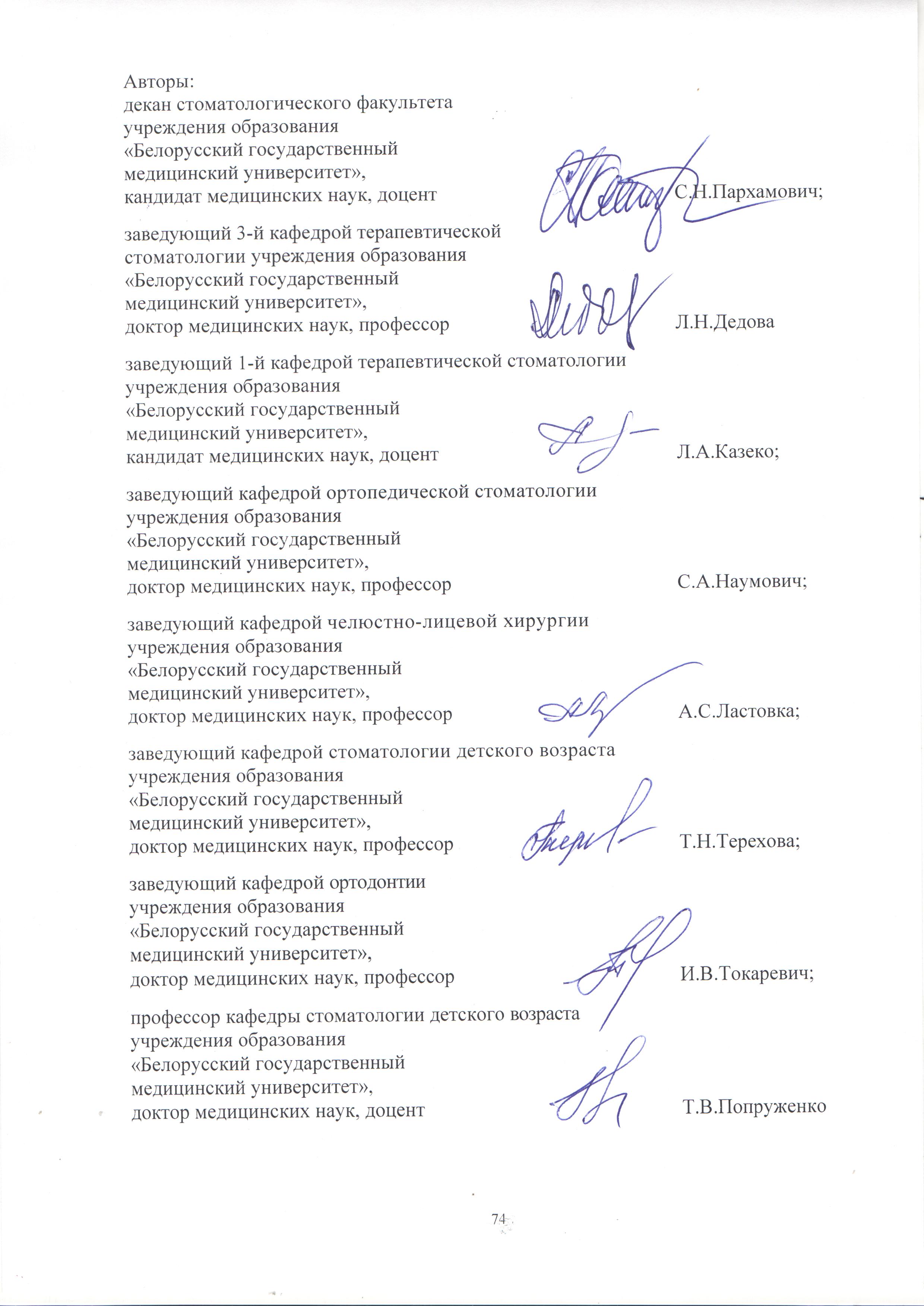 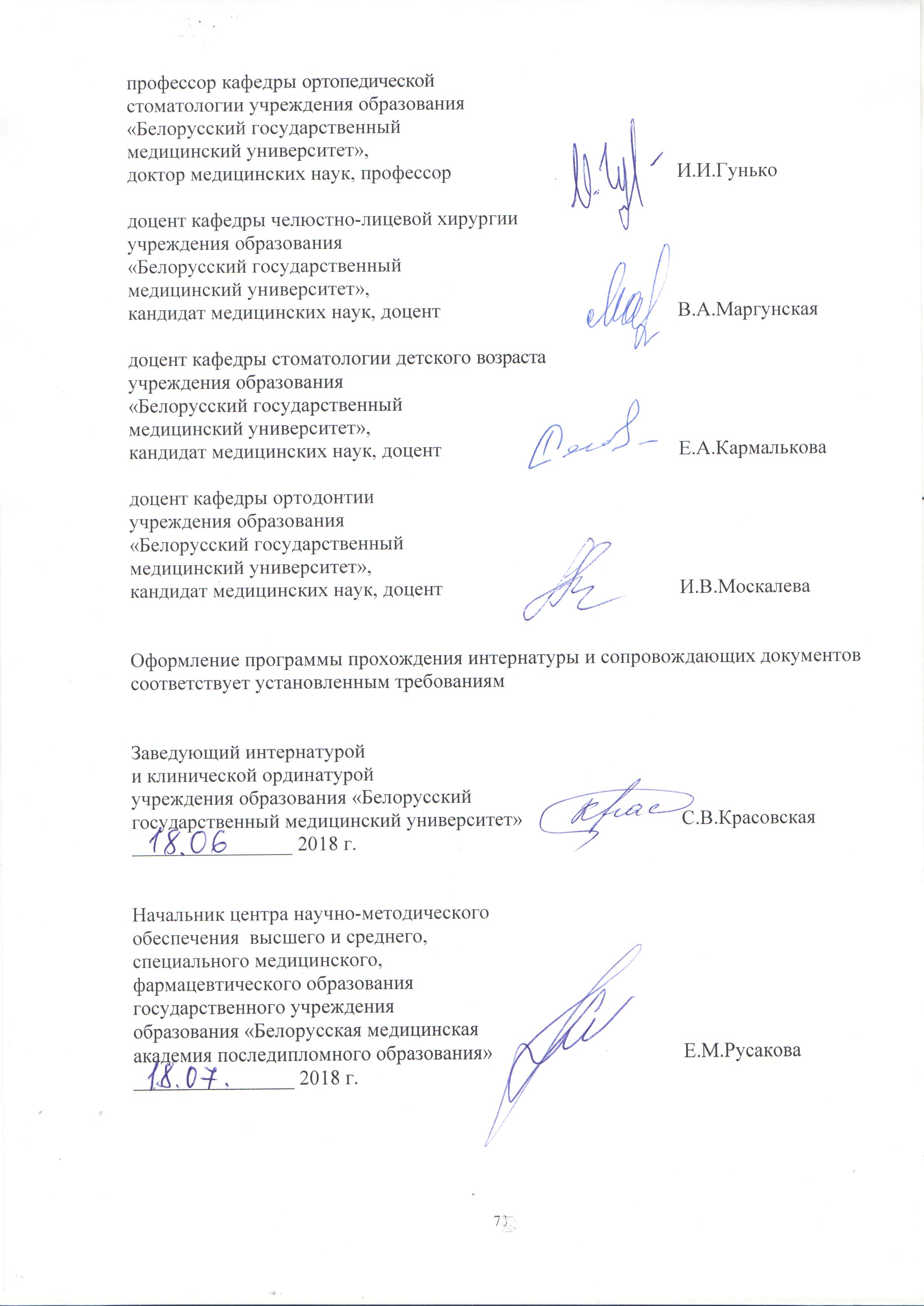 Пояснительная записка……………………………………………………..3Примерный план подготовки………………………………………………3Содержание программы…………………………………………………….5Информационная часть…………………… ……………………………….Список рекомендуемой литературы ………………………………..Квалификационные нормативы объемов практической работы….Научно-практическая работа………………………………………..Отчетная документация по интернатуре……………………………Вопросы к квалификационному экзамену………………………….Квалификационные требования к врачу-специалисту стоматологического профиля, прошедшего подготовку в интернатуре по специальности «Стоматология»……..…………….17173449525670Наименование раздела (подраздела)Продолжительность подготовки (недель)1. Общие разделы по специальности21.1.Организация стоматологической помощи населению в Республике Беларусь22. Частные разделы по специальности442.1. Стоматология терапевтическая152.1.1. Обследование  и составление плана лечения пациентов с заболеваниями зубов, периодонта и слизистой оболочки полости рта 22.1.2. Болезни твердых тканей зубов42.1.3. Болезни пульпы и апикального периодонта32.1.4. Болезни периодонта и слизистой оболочки полости рта42.1.5. Профилактика стоматологических заболеваний22.2. Стоматология хирургическая92.2.1. Организация хирургической стоматологической помощи населению в Республике Беларусь12.2.2. Местное обезболивание челюстно-лицевой области12.2.3. Основные хирургические операции в челюстно-лицевой области, выполняемые в амбулаторных условиях 22.2.4. Воспалительные заболевания челюстно-лицевой области 12.2.5. Травматические повреждения челюстно-лицевой области12.2.6. Онкологические заболевания челюстно-лицевой области12.2.7. Болевые синдромы в челюстно-лицевой области 22.3. Стоматология ортопедическая92.3.1. Методы обследования пациентов со стоматологическими заболеваниями в ортопедическом отделении (кабинете)12.3.2. Протезирование при дефектах коронок зубов, зубных рядов, полной потере зубов, болезнях периодонта. Непереносимость к сплавам металлов и базисным материалам62.3.3. Патологическая стираемость. Ортопедическое лечение при заболеваниях височно-нижнечелюстного сустава12.3.4. Челюстно-лицевое протезирование12.4. Стоматология детского возраста92.4.1. Профилактика стоматологических заболеваний в детском возрасте22.4.2. Особенности оказания терапевтической стоматологической помощи детям52.4.3. Особенности оказания хирургической стоматологической помощи детям 22.5. Ортодонтия23. Разделы по смежным специальностям23.1. Физиотерапия в стоматологии13.2. Лучевая диагностика в стоматологии 1Всего48Наименование умения, навыкаКвалификационныйнорматив1. Основные методы обследования1.1. Опрос пациента:1.1.1. Добиться взаимопонимания с пациентом, соблюдая врачебные этические принципы в общении и действиях4501.1.2. Оценить общее состояние пациента до и во время лечебно-диагностических манипуляций:4501.1.3. Сбор жалоб4501.1.4. Сбор анамнеза настоящего заболевания4501.1.5. Сбор анамнеза жизни пациента4501.2. Осмотр:1.2.1. Внешний осмотр4501.2.2. Определение статуса ротовой полости:            слизистая оболочка полости рта, слюна, зубной ряд, периодонт (перкуссия, пальпация)4502. Дополнительные методы исследования2.1. Индексная оценка: OHI-S (Green-Vermillion, 1964); КПУ; GI (Loe, Silness, 1963); КПИ (П.А. Леус, 1988); ИПК (Л.Н. Дедова, 1981) и др.4502.2. Интерпретация результатов рентгенологических методов исследования1302.3. Интерпретация результатов функциональных методов исследования20Наименование умения, навыкаКвалификационный норматив1. Диагностика поражений твердых тканей зуба1.1. Оценка количества и причины утраты зубов (КПУ)1.2. Определение пятна эмали (светлое, темное)1.3. Зондирование кариозной полости, с определением глубины, чувствительности, состояния дна1.4. Определение чувствительности дентина1.5. Термодиагностика 1.6. Диагностика состояния контактных поверхностей зубов1.7. Окрашивание пятен на эмали1.8. Светодиагностика контактных поверхностей (скрытых полостей)1.9. Рентгенологическое исследование для определения скрытых полостей2. Диагностика осложненного кариеса2.1. Определение изменения конфигурации челюстно-лицевой области2.2. Пальпация регионарных лимфоузлов 2.3. Определение изменения цвета причинного зуба, слизистой периапикальной области2.4. Зондирование кариозной полости и полости зуба, перкуссия, подвижность зуба2.5. Электроодонтометрия2.6. Дентальная рентгенограмма3. Диагностика заболеваний периодонта3.1. Установление наличия над- и поддесневых зубных отложений, определение гигиенических индексов3.2. Определение уровня вовлечения десны в патологический процесс3.3. Определение уровня деструкции периодонтальной связки, определение периодонтальных карманов (их глубина и топография),  зондирование кармана, индекс рецессии десны3.4. Установление наличия гноетечения из периодонтальных карманов (пальпация)3.5. Определение состояния микроциркуляции периодонта 3.6. Интерпретация результатов панорамной рентгенографии,   компьютерная томографии4. Диагностика заболеваний слизистой оболочки полости рта4.1. Определение элементов поражения слизистой оболочки ротовой полости4.2. Направление к врачам-специалистам4.3. Направление на проведение биохимических, цитологических, микробиологических, морфологических исследований160201. Диагностика поражений твердых тканей зуба1.1. Оценка количества и причины утраты зубов (КПУ)1.2. Определение пятна эмали (светлое, темное)1.3. Зондирование кариозной полости, с определением глубины, чувствительности, состояния дна1.4. Определение чувствительности дентина1.5. Термодиагностика 1.6. Диагностика состояния контактных поверхностей зубов1.7. Окрашивание пятен на эмали1.8. Светодиагностика контактных поверхностей (скрытых полостей)1.9. Рентгенологическое исследование для определения скрытых полостей2. Диагностика осложненного кариеса2.1. Определение изменения конфигурации челюстно-лицевой области2.2. Пальпация регионарных лимфоузлов 2.3. Определение изменения цвета причинного зуба, слизистой периапикальной области2.4. Зондирование кариозной полости и полости зуба, перкуссия, подвижность зуба2.5. Электроодонтометрия2.6. Дентальная рентгенограмма3. Диагностика заболеваний периодонта3.1. Установление наличия над- и поддесневых зубных отложений, определение гигиенических индексов3.2. Определение уровня вовлечения десны в патологический процесс3.3. Определение уровня деструкции периодонтальной связки, определение периодонтальных карманов (их глубина и топография),  зондирование кармана, индекс рецессии десны3.4. Установление наличия гноетечения из периодонтальных карманов (пальпация)3.5. Определение состояния микроциркуляции периодонта 3.6. Интерпретация результатов панорамной рентгенографии,   компьютерная томографии4. Диагностика заболеваний слизистой оболочки полости рта4.1. Определение элементов поражения слизистой оболочки ротовой полости4.2. Направление к врачам-специалистам4.3. Направление на проведение биохимических, цитологических, микробиологических, морфологических исследований1606016060101010303030302011015015015050101010105Наименование умения, навыкаКвалификационныйнорматив1. Планирование метода обезболивания1.1. 1.1.Проведение аппликационного обезболивания1.2. 1.2.Проведение инъекционного обезболивания2. Выбор тактики пломбирования зубов (дефектов твердых тканей зубов)2.1. Определение показаний к применению пломбировочного материала2.2. Формирование кариозных полостей при реставрации2.3. Наложение изолирующей прокладки2.4. Наложение противовоспалительной и одонтотропной прокладки2.5. Постановка пломбы из композиционных материалов:  химиоотверждаемых,        светоотверждаемых,                               СИЦ и др.2.6. Формирование контактных пунктов, устранение нависающих краев, полирование пломб3. Выбор тактики лечения в эндодонтии3.1. Оказание неотложной медицинской помощи3.2. Лечение осложненного кариеса в одно или несколько посещений в зависимости от характера заболевания пульпы и апикального периодонта, проходимости корневых каналов3.3. Инструментальная обработка и пломбирование корневого канала3.4. Постановка постоянной пломбы4. Выбор тактики лечения заболеваний периодонта4.1. Оказание неотложной медицинской помощи4.2. Проведение мотивации и обучения гигиене полости рта пациента, контроль прироста зубного налета4.3. Удаление зубных отложений4.4. Лечебные мероприятия в области десневой стенки кармана4.5. Проведение аппликаций, инстилляций лекарственных средств4.6. Организация физиотерапевтического лечения:4.6.1. вакуумная терапия;4.6.2. вакуум-дарсонвализация;4.6.3. электрофорез лекарственных средств;4.6.4. лекарственная вакуум-дарсонвализация;4.6.5. магнитотерапия;4.6.6. лазеротерапия;4.6.7. фонофорез лекарственных средств;4.6.8. другие5. Выбор тактики лечения заболеваний слизистой оболочки полости рта5.1. Оказание медицинской неотложной помощи5.2. Устранение факторов, травмирующих слизистую оболочку полости рта5.3. Проведение противовоспалительной и регенеративной терапии6. Планирование результата лечения 6.1. Прогнозирование результата лечения6.2. Выбор критерия оценки эффективности проведенного лечения.6.3. Профилактика осложнений6.4. Устранение ошибок и осложнений в работе.7. Поддерживающая терапия7.1. Проведение поддерживающих лечебных мероприятий при 7.1.1. кариесе;7.1.2. некариозных поражениях;7.1.3. заболеваниях периодонта;7.1.4. болезнях слизистой оболочки полости рта8. Профилактика8.1. Реализация национальных программ профилактики стоматологических заболеваний8.1.1. Рекомендации по гигиене полости рта, рациональному питанию, использованию фторидов8.1.2. Местное применение фторидов в виде аппликаций8.1.3. Рекомендации по здоровому образу жизни 1030160160160101001050605303030515015010120555555555101030303051535021606060Наименование умения, навыкаКвалификационный норматив1. Основные методы обследования1.1. Опрос пациента:1.1.1. Достижение взаимопонимания с пациентом при соблюдении принципов деонтологии1.1.2. Оценка общего состояния до и во время проведения лечебно-диагностических манипуляций1.1.3.Сбор жалоб1.1.4. Сбор анамнеза заболевания1.1.5. Сбор анамнеза жизни1.2. Осмотр1.2.1. Внешний осмотр1.2.2. Осмотр полости рта1.2.3. Осмотр ротоглотки1.3. Пальпация1.3.1. Пальпация мягких тканей и костей лицевого скелета1.3.2.Пальпация височно-нижнечелюстного сустава1.3.3.Пальпация точек Валле 1.3.4.Пальпация регионарных лимфоузлов1.3.5.Пальпация органов полости рта1.4. Перкуссия  1.4.1. Перкуссия зубов1.5. Аускультация 1.5.1. Аускультация ВНЧС2. Интерпретация результатов дополнительных методов обследования2.1. Рентгенологические методы исследования2.1.1. Дентальная рентгенография2.1.2. Панорамная рентгенография2.1.3. Обзорная рентгенография костей лицевого скелета2.1.4. Зонография2.1.5. Контрастные рентгенографии2.1.6. Томография 2.1.7. Магнитно-резонансная томография 2.2. Функционально-физиологические методы исследования2.2.1. Электроодонтодиагностика2.2.1. Электромиография2.2.3. Реовазография2.3. Лабораторные методы исследования2.3.1. Анализы крови, мочи, кала, слюны, экссудата 3. Интерпретация результатов специальных методов обследования 3.1.Ультразвуковое исследование органов и тканей в области головы и шеи3.2. Исследования взаимосвязи окклюзии и височно-нижнечелюстного сустава3.3. Радиоизотопная диагностика тканей и органов челюстно-лицевой области 4. Интерпретация результатов патоморфологических исследований 4.1. Цитология4.2. Биопсия5. Интерпретация результатов аллергологических тестов 2002002002002002002002002002002002002002001510030105221101110351555Наименование умения, навыкаКвалификационный норматив 1. Выполнение диагностики воспалительных заболеваний челюстно-лицевой области1.1. Острых и хронических воспалительных процессов апикального периодонтита, периостита, остеомиелита1.2. Абсцессов и флегмон челюстно-лицевой области, включая диагностическую пункцию1.3. Заболеваний придаточных пазух носа1.4. Заболеваний слюнных желез, включая зондирование и бужирование основных выводных протоков больших слюнных желез1.5. Острых и хронических лимфаденитов челюстно-лицевой области, включая диагностическую пункцию2. Выполнение диагностики травматических повреждений2.1. Травматических повреждений мягких тканей2.2. Травматических повреждений зубов2.3. Травматические повреждений костей лицевого скелета3. Выполнение диагностики предопухолевых состояний и опухолей челюстно-лицевой области3.1. Определение элементов поражения покровного эпителия3.2. Определение размеров новообразования, связи с анатомическими структурами3.3. Проведение забора биологического материала для патоморфологических исследований4. Выполнение диагностики болевых синдромов в челюстно-лицевой области4.1. Диагностика заболеваний нервов лица и челюстей, включая диагностические блокады4.2. Диагностика заболеваний ВНЧС, включая исследование структур ВНЧС, окклюзии, блокады двигательных ветвей тройничного нерва, консультации   1001035553555535 Наименование умения, навыкаКвалификационный норматив 1. Местное обезболивание 1.1. Определить    риск аллергии у пациента  и   выбрать анестетик1.2. Интерпретировать результаты аллергических проб  1.3. Провести аппликационную анестезию в челюстно-лицевой области1.4. Провести инфильтрационную анестезию в полости рта1.5. Провести инфильтрационную анестезию мягких тканей лицевой области 1.6. Провести проводниковые анестезии на верхней челюсти1.7. Провести проводниковые анестезии на нижней челюсти1.8. Оказать медицинскую помощь при местных осложнениях местной анестезии1.8. Оказать неотложную медицинскую помощь при общих осложнениях местной анестезии2. Амбулаторные операции2.1. Провести типичную операцию удаления зуба 2.2. Провести операцию удаление зуба с помощью долота, элеваторов, бормашины2.3. Провести остановку кровотечения после операции удаления зуба2.4. Устранить местные осложнения операции удаления зуба2.5. Провести манипуляции по устранению перфорации верхнечелюстной пазухи, которая произошла во время операции удаления зуба 2.6. Провести перевязку после операции удаления зуба2.7. Удалить экзостозы альвеолярного отростка2.8. Провести резекцию верхушки корня зуба 2.9. Провести гемисекцию и ампутацию корня2.10. Провести коронаро-радикулярную сепарацию2.11. Провести операцию цистотомии и цистэктомии при радикулярных кистах челюстей2.12. Провести иссечение избыточных участков слизистой оболочки полости рта, тяжей и рубцовых деформаций2.13. Провести операции на уздечках губ и языка2.14. Провести операции по углублению преддверия полости рта2.15. Провести операции при заболеваниях маргинального периодонта (закрытый и открытый кюретах, гингивотомия, гингивэктомия)3. Лечебные манипуляции при воспалительных заболеваниях челюстно-лицевой области3.1. Провести местное лечение альвеолита и остеомиелита лунки3.2. Провести первичную хирургическую обработку при одонтогенном периостите челюстей3.3. Провести первичную хирургическую обработку при остром одонтогенном остеомиелите челюстей3.4. Провести секвестрэктомию в области альвеолярного отростка при хроническом остеомиелите челюстей3.5. Выполнить операцию перикоронаротомии, перикоронароэктомии3.6. Выполнить операцию первичной хирургической обработки абсцесса твердого неба3.7. Выполнить зондирование, бужирование, инстилляцию основных выводных протоков больших слюнных желез3.8. Провести инстилляцию верхнечелюстной пазухи при наличии перфорации или свища3.9. Провести перевязку пациенту с воспалительными заболеваниями челюстно-лицевой области после хирургического вмешательства4. Лечебные манипуляции при травме челюстно-лицевой области4.1. Провести репозицию и иммобилизацию зуба при неполном его вывихе4.2. Выполнить операцию удаления зуба при травматическом переломе корня4.3. Повести реплантацию при полном травматическом вывихе зуба 4.4. Вправить острый вывих нижней челюсти4.5. Провести межзубное и межчелюстное лигатурное связывание4.6. Изготовить назубные шины и провести бимаксилярное шинирование4.7. Удалить лигатурное связывание или бимаксилярные шины при завершении лечения пациента с травматическими переломами челюстей4.8. Провести первичную хирургическую обработку небольших ран мягких тканей лица без повреждения нервов и сосудов с помощью сближения краев раны4.9. Провести временную остановку кровотечения из ран мягких тканей и костной раны челюстно-лицевой области4.10. Провести устранение асфиксии, возникшей при травме челюстно-лицевой области4.11. Направить пациента на проведение противостолбнячной и антирабической профилактики при травме челюстно-лицевой области 5. Лечебные манипуляции при новообразованиях челюстно-лицевой области5.1. Провести удаление доброкачественного новообразования слизистой оболочки полости рта небольших размеров5.2. Оформить направление на патоморфологическое исследование удаленного новообразования5.3. Провести инцизионную биопсию новообразования в челюстно-лицевой области5.4. Провести забор материала из новообразования с нарушением целостности покровного эпителия для цитологического исследования5.5. Провести забор биологического материала для цитологического исследования с помощью аспирации6.6. Провести перевязку после операции по поводу доброкачественного новообразования6.7. Провести осмотр   пациента с доброкачественным новообразованием челюстно-лицевой области, находящегося на диспансерном наблюдении 6. Лечебные манипуляции при болевых синдромах в челюстно-лицевой области6.1. Провести диагностическую блокаду периферических ветвей тройничного нерва для топической диагностики поражения6.2. Провести лечебные блокады периферических ветвей тройничного нерва6.3. Провести перевязку после проведенной операции на периферических ветвях тройничного нерва 6.4. Провести блокаду двигательных ветвей тройничного нерва при болевом синдроме дисфункции ВНЧС6.5. Ограничить движения нижней челюсти с помощью мягких и жестких методов фиксации 301010100101010021200105520502331311135103151322011111111111162113521111Наименование умения, навыкаКвалификационныйнормативОсновные методы обследования1.1. Опрос пациента1.1.1. Достичь взаимопонимания с пациентом, соблюдая принципы деонтологии  1.1.2. Оценить состояние до и во время проведения лечебно-диагностических мероприятий1.1.3. Сбор жалоб1.1.4. Сбор анамнеза заболевания1.1.5. Сбор анамнеза жизни пациента1.1.6. Сбор семейного анамнеза1.2. Осмотр1.3. Пальпация1.4. Перкуссия2. Интерпретация результатов дополнительных методов обследования2.1. Изучение диагностических моделей2.2. Рентгенография2.3. Статистические методы (пародонтограмма В.Ю.Курляндского)2.4. Функционально-физиологические методы (электромиография)2.5. Лабораторные исследования (аллергологические) 200200200200200200200200200501005055Наименование умения, навыкаКвалификационныйнорматив1. Поставить диагноз, составить план ортопедического лечения пациента и обосновать выбор конструкции зубного протеза при заболеваниях челюстно-лицевой области    1.1. При дефектах коронок зубов    1.2. При частичной потере зубов    1.3. При повышенной стираемости зубов    1.4. При заболеваниях тканей периодонта    1.5. При полной потере зубов    1.6. При заболеваниях височно-нижнечелюстного сустава706010203010Наименование умения, навыкаКвалификационныйнорматив1. При дефектах коронок зубов1.1. Препарирование зубов под коронки      литые;     металлокерамические, металлоакриловые, фарфоровые, безметалловые;    штампованные;    пластмассовые.1.2. Моделирование культевой штифтовой вкладки. Припасовка и фиксация.1.3. Получение оттисков    гипсом;    альгинатными массами;    двойных оттисков.1.4. Припасовка и фиксация несъемных протезов:      литых коронок;    металлокерамических, металлоакриловых, фарфоровых, безметалловых,     штампованных;    пластмассовых.1.5. Снятие коронок     цельнолитых;     штампованных.2. При дефектах зубных рядов2.1. Определение центральной окклюзии2.2. Припасовка и фиксация мостовидных протезов     цельнолитых;     штампованно-паяных.2.3. Припасовка и наложение частичных съёмных пластиночных протезов2.4. Припасовка и наложение бюгельных протезов2.5. Коррекция съемных протезов3. При полной потере зубов3.1. Припасовка индивидуальных ложек и получение функциональных оттисков3.2. Определение центральной окклюзии3.3. Припасовка и наложение полных съёмных пластиночных протезов (ПСПП)3.4. Лабораторная перебазировка ПСПП3.5. Клиническая перебазировка ПСПП3.6. Починка и коррекция ПСПП4. При заболеваниях периодонта4.1. Избирательная пришлифовка зубов4.2. Припасовка и наложение несъёмных шин и   шин-протезов4.3. Припасовка и наложение съёмных шин5. При патологической стираемости и заболеваниях височно-нижнечелюстного сустава5.1. Припасовка, фиксация, коррекция пластмассовых капп.5.2. Припасовка и фиксация аппарата Петросова10153010155050251015301010101010251051555533355532Наименование умения, навыкаКвалификационныйнормативОсновные методы обследованияУстановление контакта с пациентом-ребенком и   его родителями с соблюдением  принципов врачебной этики и деонтологииВыяснение жалоб пациента, сбор анамнеза настоящего заболевания, анамнеза жизниПроведение полного клинического обследования челюстно-лицевой области ребенкаПроведение индексной оценки гигиенического состояния полости рта (OHI-S, PLI)Проведение индексной оценки состояния периодонта (КПИ, PMA, GI)Определение уровня интенсивности кариеса зубов (УИК)Дополнительные методы обследованияПроведение рентгенологического исследованияПроведение электроодонтометрии120120120120120120205Наименование умения, навыкаКвалификационный норматив2.1. Проведение мотивации и обучения правилам чистки зубов с учетом возраста пациента, подбор предметов и средств гигиены полости рта2.2. Консультации по рациональному питанию пациентов детского возраста и их родителей2.3. Аппликация фторидсодержащих препаратов2.4. Назначение фторидов для системной профилактики кариеса зубов2.5. Неинвазивная герметизация фиссур2.6. Инвазивная герметизация фиссур2.7. Профессиональная гигиена полости рта2.8. Лечение   кариеса у детей раннего возраста2.9. Лечение кариеса постоянных зубов с незаконченным формированием корней2.10. Лечение пульпита временных зубов2.11. Лечение пульпита постоянных зубов с незаконченным формированием корней2.12. Лечение апикального периодонтита временных зубов2.13. Лечение апикального периодонтита постоянных зубов с незаконченным формированием корней2.14. Лечение травматических повреждений зубов2.15. Лечение заболеваний слизистой оболочки полости рта у детей2.16. Лечение заболеваний периодонта у детей120120120120201010102010222255Наименование умения, навыкаКвалификационныйнорматив3.1. Проведение инфильтрационной и проводниковой анестезии3.2.Удаление по показаниям временных и постоянных зубов3.3. Выполнение периостотомии3.4. Шинирование при травматических повреждениях 3.5. Хирургическая обработка ран мягких тканей челюстно-лицевой области у детей3.6. Ассистирование на операциях: френулотомии, цистэктомии, резекции верхушки корня3.7. Перевязка после хирургического вмешательства 3.8. Назначение лекарственных средств пациентам с воспалительными одонтогенными заболеваниями челюстно-лицевой области2020311133Наименование умения, навыкаКвалификационныйнорматив1.1. Основные методики обследования:1.1.1. Провести статическое и динамическое обследование пациента при первичном обращении101.1.2. Изучить и интерпретировать результаты исследования: - детнальной рентгенографии;- ортопантомографии1.1.3. Изучить и интерпретировать результатыбиометрического исследования диагностических моделей челюстей1.1.4. Провести дифференциальную диагностику, согласно принципу трехмерного анализа с формулировкой ортодонтического диагноза1.1.5. Составить план лечения пациента с нарушениями прикуса5521010Наименование умения, навыкаКвалификационныйнорматив2.1. Получить оттиски с верхней и нижней челюстей альгинатным оттискным материалом2.2. Отлить рабочие модели челюстей из медицинского гипса2.3. Изготовить диагностические модели челюстей из медицинского гипса 2.4. Припасовать одночелюстной ортодонтический аппарат (протез)2.5. Припасовать стандартный съемный ортодонтический аппарат (эластический позиционер)2.6. Фиксировать отдельные элементы мультибондинговой системы композиционным материалом2.7. Выполнить избирательную сепарацию и пришлифовку зубов с покрытием фторлаком 2.8. Припасовать несъемный местосохраняющий аппарат2.9. Изготовить несъемный ортодонтический ретейнер 2.10. Установить и снять сепарационные лигатуры2.11. Назначить пациенту комплекс миогимнастики с контролем ее выполнения на этапах ортодонтического лечения2.1.12. Провести профессиональную гигиену полости рта пациенту с мультибондинговой системой24221552255СогласованоУТВЕРЖДАЮГлавный врач учреждения Ректор учреждения образования здравоохранения  «_______________                             (название базы интернатуры)«_________________________   (название учреждения образования)_______________________________»_________________________»_______________ И.О.Фамилия____________ И.О.Фамилия_______________ 2018____________ 2018 Согласовано_________________________________(должность методического руководителя интернатуры)учреждения образования «______________________________________________________________»_______________ И.О.Фамилия_______________ 2018Наименование раздела (подраздела)Срок прохожденияМесто прохожденияОтметка о выполнении1.2.3.Наименование манипуляцииКод Число манипуляций за месяц (понедельно)Число манипуляций за месяц (понедельно)Число манипуляций за месяц (понедельно)Число манипуляций за месяц (понедельно)Число манипуляций за месяц (понедельно)Наименование манипуляцииКод 1-я2-я3-я4-яВсего за месяцДата проведения по месяцамДата проведения по месяцамДата проведения по месяцамДата проведения по месяцамДата проведения по месяцамДата проведения по месяцамДата проведения по месяцамДата проведения по месяцамДата проведения по месяцамДата проведения по месяцамДата проведения по месяцамVIIIIXXXIXIIIIIIIIIVVVIВыполненные диагностические и лечебно-профилактические мероприятияЗапланированоВыполнено